CCNR-ZKR/ADN/WP.15/AC.2/2019/2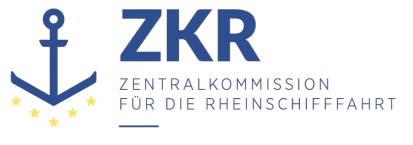 Allgemeine Verteilung31. Oktober 2018Or.  DEUTSCHGEMEINSAME EXPERTENTAGUNG FÜR DIE DEM ÜBEREINKOMMEN ÜBER DIE INTERNATIONALE BEFÖRDERUNG VON GEFÄHRLICHEN GÜTERN AUF BINNENWASSERSTRASSENBEIGEFÜGTE VERORDNUNG (ADN)(SICHERHEITSAUSSCHUSS)(34. Tagung, Genf, 21. bis 25. Januar 2019)Punkt 4 d) zur vorläufigen TagesordnungDurchführung des Europäischen Übereinkommens über die internationale Beförderung von gefährlichen Gütern auf Binnenwasserstraßen (ADN): SachkundigenausbildungADN-Fragenkatalog : GasVorgelegt von der Zentralkommission für die Rheinschifffahrt (ZKR)*,,**	231 01.1-01	Boyle-Mariotte-Gesetz: p * V = konstant	C		Eine bestimmte Menge Stickstoff nimmt bei einem absoluten Druck von 100 kPa ein Volumen von 60 m3 ein. Der Stickstoff wird bei konstanter Temperatur von 10 ºC komprimiert auf einen absoluten Druck von 500 kPa. Wie groß ist das Volumen dann?		A	  1 m3		B	11 m3		C	12 m3		D	20 m3	231 01.1-02	Boyle-Mariotte-Gesetz: p * V = konstant	C		Propandampf befindet sich in einem Ladetank von 250 m3 bei Umgebungstemperatur und einem absoluten Druck von 400 kPa. Durch ein Loch in einer Leitung strömt so viel Propan aus, dass der Ladetank auf atmosphärischen Druck gerät. Wie groß ist die Propanwolke, falls sie sich nicht mit Luft mischt?		A	  250 m3.		B	  500 m3.		C	  750 m3.		D	1000 m3.	231 01.1-03	Boyle-Mariotte-Gesetz: p * V = konstant	B		Eine abgeschlossene Menge Stickstoff hat ein Volumen von 50 m3 bei einem  absoluten Druck von 160 kPa. Der Stickstoff wird komprimiert auf ein Volumen von 20 m3. Die Temperatur bleibt konstant. Wie groß wird dann der absolute Druck des Stickstoffs?		A	250 kPa.		B	400 kPa.		C	500 kPa.		D	600 kPa.	231 01.1-04	Boyle-Mariotte-Gesetz: p * V = konstant	A		In einem Ladetank von 250 m3 befindet sich Stickstoff bei einem absoluten Druck von 220 kPa. Wie viel Stickstoff ist erforderlich, um den Druck dieses Ladetanks auf einen absoluten Druck von 400 kPa zu erhöhen?		A	  450 m3.		B	  700 m3.		C	  950 m3.		D	1200 m3.	231 01.1-05	Boyle-Mariotte-Gesetz: p * V = konstant	B		Eine Stickstoffmenge nimmt bei einem absoluten Druck von  320 kPa ein Volumen von 50 m3 ein. Bei konstanter Temperatur wird das Volumen auf 10 m3 reduziert. Wie hoch ist der absolute Druck des Stickstoffs dann?		A	1 100 kPa.		B	1 600 kPa.		C	2 000 kPa.		D	2 100 kPa.	231 01.1-06	Gay-Lussacsches Gesetz: p / T = konstant	C		In einem geschlossenen Ladetank befindet sich Propendampf unter einem absoluten Druck von  120 kPa bei einer Temperatur von 10 °C. Während sich das Volumen des Ladetanks nicht ändert, wird die Temperatur erhöht, bis der absolute Druck  140 kPa beträgt. Wie hoch wird die Temperatur des Gases dann?		A	  12 °C.		B	  20 °C.		C	  57 °C.		D	293 °C.	231 01.1-07	Gay-Lussacsches Gesetz: p / T = konstant	D		Ein Ladetank enthält Propengas unter einem absoluten Druck von 500 kPa und bei einer Temperatur von 40 °C. Das Propengas kühlt auf  °C ab. Wie hoch wird der absolute Ladetankdruck dann?		A	100 kPa.		B	120 kPa.		C	360 kPa.		D	450 kPa.	231 01.1-08	Gay-Lussacsches Gesetz: p / T = konstant	B		Ein Ladetank von 300 m3 enthält Stickstoff unter einem absoluten Druck von  250 kPa bei einer Temperatur von -°C. Die Temperatur des Stickstoffes steigt bis auf 30 °C an. Wie hoch wird der absolute Druck dann?		A	180 kPa.		B	290 kPa.		C	450 kPa.		D	750 kPa.	231 01.1-09	Gay-Lussacsches Gesetz: p / T = konstant	C		In einem mit Stickstoff gefüllten, 10 m3 großen Fass herrscht ein absoluter Druck von 1 000 kPa bei einer Temperatur von 100 °C. Während sich das Volumen des Fasses nicht ändert, wird das Fass mit Inhalt abgekühlt auf -°C. Wie hoch wird der absolute Druck dann?		A	100 kPa.		B	600 kPa.		C	700 kPa.		D	800 kPa.	231 01.1-10	Gay-Lussacsches Gesetz: p / T = konstant	B	In einem Ladetank befindet sich Stickstoff bei einer Temperatur von 40 °C. Der absolute Druck soll von 600 kPa auf  500 kPa verringert werden. Bis zu welcher Temperatur muss dieser Stickstoff abgekühlt werden?		A	Bis auf -22,6 °C.		B	Bis auf -12,2 °C.		C	Bis auf  33,3 °C.		D	Bis auf  32 °C.	231 01.2-01	Allgemeines Gasgesetz: p * V / T = konstant	A		Die Temperatur eines Gasvolumens von 40 m3 unter einem absoluten Druck von 100 kPa wird von 20 °C auf 50 °C erhöht. Der absolute Druck steigt dabei bis  200 kPa an. Wie groß wird das Volumen?		A	22 m3.		B	29 m3.		C	33 m3.		D	50 m3.	231 01.2-02	Allgemeines Gasgesetz: p * V / T = konstant	B		Eine Gasmenge nimmt bei einem absoluten Druck von 100 kPa und einer Temperatur von 10 °C ein Volumen von 9 m3 ein. Die Temperatur wird erhöht auf °C, während gleichzeitig das Volumen auf 1 m3 verkleinert wird. Wie hoch wird der absolute Druck?		A	  930 kPa.		B	1 030 kPa.		C	1 130 kPa.		D	 2 050 kPa.	231 01.2-03	Allgemeines Gasgesetz: p * V / T = konstant	D		Eine Gasmenge nimmt bei einer Temperatur von 50 °C und einem absoluten Druck von 200 kPa Volumen von 40 m3 ein. Nachdem die Temperatur auf 10 °C reduziert worden ist, hat das Gas einen absoluten Druck von  100 kPa erhalten. Wie groß ist dann das Volumen?		A	12 m3.		B	16 m3.		C	52 m3.		D	70 m3.	231 01.2-04	Allgemeines Gasgesetz: p * V / T = konstant	C		Eine Gasmenge nimmt bei einer Temperatur von 50 °C und einem absoluten Druck von 200 kPa ein Volumen von 20 m3 ein. Die Temperatur des Gases wird auf °C reduziert und das Volumen auf 40 m3 vergrößert. Wie hoch wird der absolute Druck des Gases dann?		A	   40 kPa.		B	  60 kPa.		C	  90 kPa.		D	140 kPa.	231 01.2-05	Allgemeines Gasgesetz: p * V / T = konstant	D		Eine Gasmenge nimmt bei einer Temperatur von 3,0 °C und einem absoluten Druck von 100 kPa ein Volumen von 10 m3 ein. Auf welche Temperatur muss das Gas erwärmt werden, damit es bei einem absoluten Druck von  110 kPa ein Volumen von 11 m3 einnimmt?		A	 3,5 C.		B	 3,6 C.		C	  46 C.		D	  61 C.	231 01.2-06	Allgemeines Gasgesetz: p * V / T = konstant	B		Eine Gasmenge nimmt bei einer Temperatur von 77 °C und einem absoluten Druck von 100 kPa ein Volumen von 20 m3 ein. Auf welche Temperatur muss das Gas abgekühlt werden, damit es bei einem absoluten Druck von  200 kPa ein Volumen von 8 m3 einnimmt?		A	- 63 °C.		B	    7 °C.		C	  46 °C.		D	  62 °C.	231 01.2-07	Allgemeines Gasgesetz: p * V / T = konstant	A		Bei einer Temperatur von 10 °C und einem absoluten Druck von  100 kPa nimmt eine Gasmenge ein Volumen von 70 m3 ein. Wie verändert sich das Volumen, wenn der absolute Druck auf  200 kPa und die Temperatur auf 50 °C erhöht wird?		A	 40 m3.		B	 53 m3.		C	117 m3.		D	175 m3.	231 01.2-08	Allgemeines Gasgesetz: p * V / T = konstant	B		Bei einer Temperatur von 10 °C und einem absoluten Druck von  100 kPa nimmt eine Gasmenge ein Volumen von 5 m3 ein. Wie verändert sich das Volumen, wenn der absolute Druck auf  200 kPa und die Temperatur auf 170 °C erhöht wird?		A	 2,0 m3.		B	 3,9 m3.		C	 5,3 m3.		D	42,5 m3.	231 01.2-09	Allgemeines Gasgesetz: p * V / T = konstant	A		Ein Gasvolumen von 8 m3 hat bei einer Temperatur von 7 °C einen absoluten Druck von 200 kPa. Wie hoch wird der absolute Druck, wenn das Volumen auf 20 m3 vergrößert und die Temperatur auf 77 °C erhöht wird?		A	  100 kPa.		B	  150 kPa.		C	  880 kPa.		D	1 320 kPa.	231 01.2-10	Allgemeines Gasgesetz: p * V / T = konstant	C		Eine Gasmenge nimmt bei einer Temperatur von 7 °C und einem absoluten Druck von 200 kPa ein Volumen von 8 m3 ein. Auf welche Temperatur muss das Gas erwärmt werden, damit es bei einem absoluten Druck von 100 kPa ein Volumen von 20 m3 einnimmt?		A	    9 °C.		B	  12 °C.		C	  77 °C.		D	194 °C.	231 02.1-01	Partialdruck - Begriffsbestimmung	B		Was bezeichnet der Partialdruck eines Gases in einem Gasgemisch, das sich in einem Ladetank befindet?		A	Den Druck, der auf dem Manometer angezeigt wird.		B	Den Druck, den dieses Gas annähme, falls nur dieses Gas im Ladetank vorhanden wäre.		C	Das Volumen, das nur dieses Gas einnehmen würde.		D	Den Unterschied zwischen dem Druck dieses Gases und dem atmosphärischen Druck.	231 02.1-02	Partialdruck - Begriffsbestimmung	C		Was bezeichnet der Partialdruck eines Gases in einem Gasgemisch, das sich in einem Ladetank befindet?		A	Den Manometerdruck + 100 kPa.		B	Das Volumen dieses Gases bei atmosphärischem Druck.		C	Den Druck, den dieses Gas annähme, falls nur dieses Gas im Ladetank vorhanden wäre.		D	Den Unterschied zwischen dem Druck im Ladetank und dem atmosphärischen Druck.	231 02.1-03	ptot = pi  und  Vol.-%  = pi x 100/ ptot	D		In einem Ladetank befindet sich eine Mischung aus Stickstoff und Propan. Der Volumenanteil Stickstoff beträgt 20% und der des Propans 80%. Der Gesamtdruck im Ladetank ist 500 kPa. Wie groß ist der Partialdruck des Propans?		A	 20 kPa.		B	 80 kPa.		C	320 kPa.		D	400 kPa.	231 02.1-04	ptot = pi  und  Vol.-%  = pi x 100/ ptot	C		In einem Ladetank befindet sich eine Mischung aus Propan und Stickstoff. Der Partialdruck des Stickstoffs beträgt 100 kPa und der Volumenprozentsatz 20 %. Wie groß ist der Partialdruck des Propans?		A	 80 kPa.		B	320 kPa.		C	400 kPa.		D	500 kPa.	231 02.1-05	ptot = pi  und  Vol.-%  = pi x 100/ ptot	B		Ein Gasgemisch mit 70 Vol.-% Propan und 30 Vol.-% Butan befindet sich in einem Ladetank unter einem absoluten Druck von  1 000 kPa. Wie hoch ist der Partialdruck des Butans?		A	270 kPa.		B	300 kPa.		C	630 kPa.		D	700 kPa.	231 02.1-06	gestrichen.	231 021-07	ptot = pi  und  Vol.-%  = pi x 100/ ptot	B		Ein Gasgemisch von Propan und Butan befindet sich in einem Ladetank unter einem absoluten Druck von 1 000 kPa. Der Partialdruck des Propans beträgt 700 kPa. Wie hoch ist der Volumenanteil des Butans?		A	20 Vol.-%.		B	30 Vol.-%.		C	40 Vol.-%.		D	60 Vol.-%.	231 02.1-08	ptot = pi  und  Vol.-%  = pi x 100/ ptot	C		Ein Gasgemisch von Propan, n-Butan und Isobutan befindet sich in einem Ladetank unter einem absoluten Druck von 1 000 kPa. Die Partialdrücke des n-Butans und Isobutans betragen 200 kPa bzw. 300 kPa. Wie hoch ist der Volumenanteil des Propans?		A	30 Vol.-%.		B	40 Vol.-%.		C	50 Vol.-%.		D	60 Vol.-%.	231 02.1-09	ptot = pi  und  Vol.-%  = pi x 100/ ptot	D		In einem Stickstoff/Sauerstoffgemisch mit einem absoluten Druck von 2 000 kPa beträgt der Partialdruck des Sauerstoffes 100 kPa. Wie hoch ist der Volumenanteil des Stickstoffs?		A	86  Vol.-%.		B	90  Vol.-%.		C	90,5 Vol.-%.		D	95  Vol.-%.	231 02.2-01	ptot = pi  und  Vol.-% = pi x 100/ ptot und p * V = konstant	B		Ein Ladetank enthält ein Gasgemisch aus 80 Vol.-% Propan und 20 Vol.-% Butan unter einem absoluten Druck von 500 kPa). Nach Entspannen des Ladetanks (Überdruck = 0), wird der absolute Druck im Ladetank mit Stickstoff auf 400 kPa erhöht. Wie hoch ist nun der Volumenanteil des Propans?		A	16 Vol.-%.		B	20 Vol.-%.		C	25 Vol.-%.		D	32 Vol.-%.	231 02.2-02	ptot = pi  und  Vol.-% = pi x 100/ ptot und p * V = konstant	D		In einem Ladetank von 300 m3 Rauminhalt befindet sich Isobutan unter einem absoluten Druck von 150 kPa. Es werden 900 m3 Propan nachgedrückt, die sich unter einem absoluten Druck von 100 kPa befinden. Wie hoch ist dann der Volumenanteil des Isobutans?		A	11,1 Vol.-%.		B	14,3 Vol.-%.		C	20,0 Vol.-%.		D	33,3 Vol.-%.	231 02.2-03	ptot = pi  und  Vol.-% = pi x 100/ ptot und p * V = konstant	B		In einem Ladetank von 100 m3 Rauminhalt befindet sich ein Gasgemisch aus 50 Vol.-% Propan und 50 Vol.-% Propen unter einem absoluten Druck von 600 kPa . Bei konstanter Temperatur werden 600 m3 Stickstoff nachgedrückt, die sich unter einem absoluten Druck von 100 kPa befinden. Wie hoch ist dann der Volumenanteil von Propan?		A	23 Vol.-%.		B	25 Vol.-%.		C	27 Vol.-%.		D	30 Vol.-%.	231 02.2-04	ptot = pi  und  Vol.-% = pi x 100/ ptot und p * V = konstant	D		Der absolute Druck eines mit Luft gefüllten Ladetanks (20,0 Vol.-% Sauerstoff)  beträgt 120 kPa. Der absolute Druck wird mit Stickstoff auf 600 kPa erhöht. Wie hoch ist der Partialdruck des Sauerstoffs im Ladetank?		A	  0,1 kPa.		B	40 kPa.		C	48 kPa.		D	24 kPa.	231 02.2-05		ptot = pi  und  Vol.-% = pi x 100/ ptot und p * V = konstant	A		In einem mit Stickstoff gefüllten Ladetank herrscht ein absoluter Druck von 50 kPa. Nach Öffnen eines Verschlusses wird Außenluft mit 20,0 Vol.-% Sauerstoff zugeführt. Wie hoch ist der Partialdruck des Sauerstoffs im Ladetank?		A	10 kPa.		B	20 kPa.		C	40 kPa.		D	100 kPa.	231 02.2-06	ptot = pi  und  Vol.-% = pi x 100/ ptot und p * V = konstant	C		Ein Ladetank enthält Propan unter einem absoluten Druck von 150 kPa. Der absolute Druck des Ladetanks wird mit Stickstoff auf 600 kPa erhöht. Wie hoch ist dann der Volumenanteil des Propans?		A	 8 Vol.-%.		B	10 Vol.-%.		C	25 Vol.-%.		D	30 Vol.-%.	231 02.2-07	ptot = pi  und  Vol.-% = pi x 100/ ptot und p * V = konstant	C		Ein Ladetank von 100 m3 Rauminhalt enthält Propan unter einem absoluten Druck von 150 kPa. Der absolute Druck des Ladetanks wird mit 450 m3 Stickstoff erhöht, der sich unter einem absoluten Druck von 100 kPa befindet. Wie hoch ist dann der Volumenanteil des Propans?		A	 8 Vol.-%.		B	10 Vol.-%.		C	25 Vol.-%.		D	30 Vol.-%.	231 02.2-08	Stoffeigenschaften	D		Welche Aussage trifft für LNG bei Umgebungstemperatur und Umgebungsdruck zu?		A	Der Dampf ist schwerer als Luft.		B	Der Dampf ist genauso schwer wie Luft.		C	Statt Dampf wird Flüssigkeit freigesetzt.		D	Der Dampf ist leichter als Luft.	231 03.1-01	1 kmol Idealgas = 24 m3 bei 100 kPa  und 25 °C, Molmenge = M *Masse [kg]	B		Ein Ladetank hat einen Inhalt von 72 m3. In dem Ladetank befinden sich 12 kmol eines idealen Gases bei einer Temperatur von 25 °C. Wie hoch ist der absolute Druck, wenn man annimmt dass 1 kmol Idealgas = 24 m3 bei 100 kPa  und 25 °C entspricht?		A	300 kPa.		B	400 kPa.		C	500 kPa.		D	600 kPa.	231 03.1-02	1 kmol Idealgas = 24 m3 bei 100 kPa und 25 °C, Molmenge = M *Masse [kg]	A		Ein Ladetank hat einen Inhalt von 120 m3. In dem Ladetank befinden sich 10 kmol eines idealen Gases bei einer Temperatur von 25 °C. Wie hoch ist der absolute Druck, wenn man annimmt dass 1 kmol Idealgas = 24 m3 bei 100 kPa  und 25 °C entspricht?		A	  200 kPa.		B	  400 kPa.		C	  500 kPa.		D	1 200 kPa.	231 03.1-03	1 kmol Idealgas = 24 m3 bei 100 kPa und 25 °C, Molmenge = M *Masse [kg]	B		Ein Ladetank hat einen Inhalt von 120 m3. In dem Ladetank befindet sich eine bestimmte Menge idealen Gases bei einer Temperatur von 25 °C unter einem absoluten Druck von 300 kPa. Wie groß ist die Gasmenge, wenn man annimmt dass 1 kmol Idealgas = 24 m3 bei 100 kPa  und 25 °C entspricht?		A	 5 kmol.		B	15 kmol.		C	20 kmol.		D	30 kmol.	231 03.1-04	1 kmol Idealgas = 24 m3 bei 100 kPa und 25 °C, Molmenge = M *Masse [kg]	A		Aus einem Drucktank strömen 120 m3 UN 1978 Propandampf (M=44) mit einem absoluten Druck von 100 kPa und 25 °C aus. Wie viele kg Propangas sind in die Außenluft gelangt, wenn man annimmt dass 1 kmol Idealgas = 24 m3 bei 100 kPa  und 25 °C entspricht?		A	  220 kg.		B	  440 kg.		C	2 880 kg.		D	5 280 kg.	231 03.1-05	1 kmol Idealgas = 24 m3 bei 100 kPa und 25 °C, Molmenge = M *Masse [kg]	B		Ein Ladetank hat einen Inhalt von 240 m3. Wie viel kg UN 1969 Isobutandampf (M=58) befindet sich in diesem Ladetank, wenn die Temperatur 25 °C und der absolute Druck 200 kPa betragen, wenn man annimmt dass 1 kmol Idealgas = 24 m3 bei 100 kPa  und 25 °C entspricht?		A	 580 kg.		B	1 160 kg.		C	1 740 kg.		D	4 640 kg.	231 03.1-06	1 kmol Idealgas = 24 m3 bei 100 kPa und 25 °C, Molmenge = M *Masse [kg]	C		Ein Ladetank hat einen Inhalt von 120 m3. Wie viel kg UN 1077 Propendampf (M=42) befindet sich in diesem Ladetank, wenn die Temperatur 25 °C und der absolute Druck 300 kPa betragen, wenn man annimmt dass 1 kmol Idealgas = 24 m3 bei 100 kPa  und 25 °C entspricht?		A	210 kg.		B	420 kg.		C	630 kg.		D	840 kg.	231 03.1-07	1 kmol Idealgas = 24 m3 bei 100 kPa und 25 °C, Molmenge = M *Masse [kg]	B		Ein Ladetank hat einen Inhalt von 120 m3. In dem Ladetank befinden sich 440 kg UN 1978, Propangas (M=44) bei einer Temperatur von 25 °C. Wie hoch ist der absolute Druck, wenn man annimmt dass 1 kmol Idealgas = 24 m3 bei 100 kPa  und 25 °C entspricht?		A	 100 kPa.		B	 200 kPa.		C	1 100 kPa.		D	1 200 kPa.	231 03.1-08	1 kmol Idealgas = 24 m3 bei 100 kPa und 25 °C, Molmenge = M *Masse [kg]	D		Ein Ladetank mit 100 m3 Rauminhalt enthält bei 25 °C 30 kmol UN 1978 Propangas. Wie viel m3 Propangas von 100 kPa absolut kann infolge einer undichten Stelle maximal in die Außenluft ausströmen, wenn man annimmt dass 1 kmol Idealgas = 24 m3 bei 100 kPa  und 25 °C entspricht?		A	180 m3.		B	380 m3.		C	420 m3.		D	620 m3.	231 03.1-09	1 kmol Idealgas = 24 m3 bei 100 kPa und 25 °C, Molmenge = M *Masse [kg]	C		In einem Ladetank befinden sich 10 kmol eines idealen Gases bei einer Temperatur von 25 °C und unter einem absoluten Druck von 500 kPa. Welches Volumen hat der Ladetank, wenn man annimmt dass 1 kmol Idealgas = 24 m3 bei 100 kPa  und 25 °C entspricht?		A	12 m3.		B	40 m3.		C	48 m3.		D	60 m3.	231 03.1-10	1 kmol Idealgas = 24 m3 bei 100 kPa und 25 °C, Molmenge = M *Masse [kg]	C		Ein Ladetank hat ein Volumen von 288 m3. In dem Ladetank befindet sich ein ideales Gas unter einem absoluten Druck von 400 kPa Wie groß ist die Gasmenge in kmol im Ladetank, wenn man annimmt dass 1 kmol Idealgas = 24 m3 bei 100 kPa und 25 °C entspricht?		A	24 kmol.		B	36 kmol.		C	48 kmol.		D	60 kmol.	231 03.2-01	m = 0,12 * p * M * V / T	B		Ein Ladetank hat ein Volumen von 200 m3. Wie viel kg UN 1005, AMMONIAK, WASSERFREI (M=17) befinden sich in diesem Ladetank, wenn die Temperatur 40 °C und der absolute Druck 300 kPa betragen?		A	  261 kg.		B	  391 kg.		C	2 040 kg.		D	3 060 kg.	231 03.2-02	m = 0,12 * p * M * V / T	A	Ein Ladetank hat ein Volumen von 100 m3. Wie viel kg UN 1010, BUTA-1,2-DIEN, STABILISIERT (M=54) befinden sich in diesem Ladetank, wenn die Temperatur 30 °C und der absolute Druck 200 kPa betragen?		A	  428 kg.		B	  642 kg.		C	4 320 kg.		D	6 480 kg.	231 03.2-03	m = 0,12 * p * M * V / T	B	Ein Ladetank hat ein Volumen von 100 m3. Wie viel kg UN 1978, PROPAN (M=44) befinden sich in diesem Ladetank, wenn die Temperatur 20 °C und der absolute Druck 300 kPa betragen?		A	  360 kg.		B	  541 kg.		C	5 280 kg.		D	7 920 kg.	231 03.2-04	m = 0,12 * p * M * V / T	C	Ein Ladetank hat ein Volumen von 200 m3. Wie viel kg UN 1077, PROPEN (M=42) befinden sich in diesem Ladetank, wenn die Temperatur -5C und der absolute Druck 200 kPa betragen?		A	  376 kg.		B	  725 kg.		C	  752 kg.		D	1 128 kg.	231 03.2-05	m = 0,12 * p * M * V / T	A	Ein Ladetank hat ein Volumen von 200 m3. Wie viel kg UN 1969, ISOBUTAN (M=56) befinden sich in diesem Ladetank, wenn die Temperatur 40 °C und der absolute Druck 400 kPa betragen?		A	  1 718 kg.		B	  2 147 kg.		C	10 080 kg.		D	12 600 kg.	231 03.2-06	m = 0,12 * p * M * V / T  oder  p = m * T / ( 0,12 * M * V )	D	Ein Ladetank hat ein Volumen von 300 m3. Im Ladetank befinden sich 2 640 kg UN 1978, PROPAN (M=44) bei einer Temperatur von  -3 °C. Wie hoch ist der absolute Druck im Ladetank?		A	 10 kPa.		B	110 kPa.		C	300 kPa.		D	450 kPa.	231 03.2-07	m = 0,12 * p * M * V / T  oder  p = m * T / ( 0,12 * M * V )	D	Ein Ladetank hat ein Volumen von 100 m3. Im Ladetank befinden sich 1176 kg UN 1077, PROPEN (M=42) bei einer Temperatur von 27 °C. Wie hoch ist der absolute Druck im Ladetank?		A	   60 kPa.		B	 190 kPa.		C	 600 kPa.		D	700 kPa.	231 03.2-08	m = 0,12 * p * M * V / T  oder  p = m * T / ( 0,12 * M * V )	C	Ein Ladetank hat ein Volumen von 450 m3. Im Ladetank befinden sich 1700 kg UN 1005, AMMONIAK (M=17) bei einer Temperatur von  29 °C. Wie hoch ist der absolute Druck im Ladetank?		A	50 kPa.		B	150 kPa.		C	560 kPa.		D	660 kPa.	231 03.2-09	m = 0,12 * p * M * V / T  oder  p = m * T / ( 0,12 * M * V )	D	Ein Ladetank hat ein Volumen von 250 m3. Im Ladetank befinden sich 1 160 kg UN 1011,
n-BUTAN (M=58) bei einer Temperatur von 27 °C. Wie hoch ist der absolute Druck im Ladetank?		A	  20 kPa.		B	100 kPa.		C	120 kPa.		D	200 kPa.	231 03.2-10	m = 0,12 * p * M * V / T  oder  p = m * T / ( 0,12 * M * V )	D	Ein Ladetank hat ein Volumen von 200 m3. Im Ladetank befinden sich 2 000 kg UN 10, VINYLCHLORID (M=62,5) bei einer Temperatur von 27 °C. Wie hoch ist der absolute Druck im Ladetank?		A	  40 kPa.		B	140 kPa.		C	300 kPa.		D	400 kPa.	231 04.1-01	m = t1 * Vt1 = t2 * Vt2 (mit Tabellen)	C	In einem Tank befinden sich 100 m3 flüssiges PROPAN (UN 1978) bei einer Temperatur von 
-5 C. Der Inhalt wird auf 20 C erwärmt. Welches Volumen nimmt dann das Propan ein (gerundet auf ganze m3)? Hierzu sind die Tabellen zu benutzen.		A	  91 m3.		B	  93 m3.		C	107 m3.		D	109 m3.	231 04.1-02	m = t1 * Vt1 = t2 * Vt2 (mit Tabellen)	B	In einem Tank befinden sich 100 m3 flüssiges PROPAN (UN 1978) bei einer Temperatur von 20 C. Der Inhalt wird auf -5 C abgekühlt. Welches Volumen nimmt dann das Propan ein (gerundet auf ganze m3)?	Hierzu sind die Tabellen zu benutzen.		A	  91 m3.		B	  93 m3.		C	107 m3.		D	109 m3.	231 04.1-03	m = t1 * Vt1 = t2 * Vt2 (mit Tabellen)	C	In einem Tank befinden sich 100 m3 flüssiges BUTA-1,3-DIEN, STABILISIERT (UN 1010) bei einer Temperatur von -10 C. Der Inhalt wird auf 20 C erwärmt. Welches Volumen nimmt dann der Stoff ein (gerundet auf ganze m3)? Hierzu sind die Tabellen zu benutzen.		A	  90 m3.		B	  95 m3.		C	106 m3.		D	111 m3.	231 04.1-04	m = t1 * Vt1 = t2 * Vt2 (mit Tabellen)	B	In einem Tank befinden sich 100 m3 flüssiges n-BUTAN (UN 1011) bei einer Temperatur von 20 C. Der Inhalt wird auf -10 C abgekühlt. Welches Volumen nimmt der Stoff dann ein (gerundet auf ganze m3)?	Hierzu sind die Tabellen zu benutzen.		A	  90 m3.		B	  95 m3.		C	106 m3.		D	111 m3.	231 04.1-05	m = t1 * Vt1 = t2 * Vt2 (mit Tabellen)	B	Eine bestimmte Menge flüssiges BUTA-1,3-DIEN, STABILISIERT (UN 1010) nimmt bei einer Temperatur von 25 C ein Volumen von 100 m3 ein. Welches Volumen (gerundet auf ganze m3) nimmt dieser Stoff bei 5 C ein? Hierzu sind die Tabellen zu benutzen.		A	  93 m3.			B	  96 m3.		C	104 m3.		D	107 m3.	231 04.1-06	m = t1 * Vt1 = t2 * Vt2 (mit Tabellen)	C	Eine bestimmte Menge flüssiges BUTA-1,3-DIEN, STABILISIERT (UN 1010) nimmt bei einer Temperatur von 5 C ein Volumen von 100 m3 ein. Welches Volumen (gerundet auf ganze m3) nimmt dieser Stoff  bei 25 C ein? Hierzu sind die Tabellen zu benutzen.		A	  93 m3.		B	  96 m3.		C	104 m3.		D	107 m3.	231 04.1-07	m = t1 * Vt1 = t2 * Vt2 (mit Tabellen)	C		Eine bestimmte Menge flüssiges ISOBUTAN (UN 1969) nimmt bei einer Temperatur von -10 C ein Volumen von 100 m3 ein. Welches Volumen (gerundet auf ganze m3) nimmt dieser Stoff bei 30 C ein? Hierzu sind die Tabellen zu benutzen.		A	  87 m3.		B	  92 m3.		C	109 m3.		D	115 m3.	231 04.1-08	m = t1 * Vt1 = t2 * Vt2 (mit Tabellen)	B	Eine bestimmte Menge flüssiges ISOBUTAN (UN 1969) nimmt bei einer Temperatur von 30 C ein Volumen von 100 m3 ein. Welches Volumen (gerundet auf ganze m3) nimmt dieser Stoff 
bei -10 C ein? Hierzu sind die Tabellen zu benutzen.		A	  87 m3.		B	  92 m3.		C	108 m3.		D	115 m3.	231 04.1-09	m = t1 * Vt1 = t2 * Vt2 (mit Tabellen)	C	Eine bestimmte Menge flüssiges PROPEN (UN 1077) nimmt bei einer Temperatur von -10 C ein Volumen von 100 m3 ein. Welches Volumen (gerundet auf ganze m3) nimmt dieser Stoff nach einer Erwärmung auf 25 C ein? Hierzu sind die Tabellen zu benutzen.		A	  88 m3.		B	  90 m3.		C	111 m3.		D	113 m3.	231 04.1-10	m = t1 * Vt1 = t2 * Vt2 (mit Tabellen)	B	Eine bestimmte Menge flüssiges PROPEN (UN 1077) nimmt bei einer Temperatur von 25 C ein Volumen von 100 m3 ein. Welches Volumen (gerundet auf ganze m3) nimmt dieser Stoff nach Abkühlung auf -10 C ein? Hierzu sind die Tabellen zu benutzen.		A	  88 m3.		B	  90 m3.		C	111 m3.		D	113 m3.	231 05.0-01	kritischer Druck und kritische Temperatur	A	PROPAN (UN 1978) hat eine kritische Temperatur von 97 °C, einen Siedepunkt von -42 °C und einen kritischen Druck von 4 200 kPa. Man will Propan mittels Druckerhöhung verflüssigen. In welchem Fall ist das nur möglich?		A	Bei Temperaturen unter 97 °C.		B	Bei Temperaturen über -42 °C.		C	Bei Drücken über 4 200 kPa.		D	Bei Drücken, die den atmosphärischen Druck übersteigen.	231 05.0-02	kritischer Druck und kritische Temperatur	C	VINYLCHLORID, STABILISIERT (UN 1086) hat einen kritischen Druck von 5 600 kPa, einen Siedepunkt von -14 °C und eine kritische Temperatur von 156,6 °C. Welche Aussage ist richtig?		A	Vinylchlorid kann bei Umgebungstemperatur auch in Druckbehältern nur als Gas befördert werden.		B	Vinylchlorid kann nur verflüssigt werden bei Umgebungstemperatur und bei Drücken über 5 600 kPa.		C	Vinylchlorid kann unter atmosphärischem Druck als Flüssigkeit Siedepunkt befördert werden.		D	Vinylchlorid kann nur bei Temperaturen über 156,6 °C verflüssigt werden.	231 05.0-03	kritischer Druck und kritische Temperatur	B	n-BUTAN (UN 1011) hat einen Siedepunkt von 0 °C, eine kritische Temperatur von 153 °C und einen kritischen Druck von 3 700 kPa. Welche Aussage ist richtig?		A	n-Butan kann bei Temperaturen über 153 °C im flüssigen Zustand befördert werden.		B	n-Butan kann mittels Druckerhöhung bei Temperaturen unter 153 °C verflüssigt werden.		C	n-Butan kann nur bei Drücken über 3 700 kPa verflüssigt werden.		D	n-Butan kann mittels Abkühlung nicht verflüssigt werden.	231 05.0-04	kritischer Druck und kritische Temperatur	A	AMMONIAK, WASSERFREI (UN 1005) hat eine kritische Temperatur von 132 °C, einen kritischen Druck von 11 500 kPa und einen Siedepunkt von -33 °C. Unter welcher Bedingung kann Ammoniak nur verflüssigt werden?		A	Mittels Druckerhöhung bei Temperaturen unter 132 °C.		B	Mittels Druckerhöhung bei Temperaturen über 132 °C.		C	Sofern der Druck 11 500 kPa übersteigt.		D	Sofern der Druck 100 kPa übersteigt.	231 06.1-01	Polymerisation	C	Was ist Polymerisation?		A	Eine chemische Reaktion, bei der ein Stoff an der Luft verbrennt und Wärme frei wird.		B	Eine chemische Reaktion, bei der sich eine chemische Bindung spontan unter Gasentwicklung zersetzt.		C	Eine chemische Reaktion, bei der sich die Moleküle des Stoffes verbinden und Wärme frei wird.		D	Eine chemische Reaktion, bei der ein Stoff mit Wasser unter Wärmebildung reagiert.	231 06.1-02	Polymerisation	A	Wie wird eine Polymerisation in Gang gesetzt?		A	Durch die Anwesenheit von Sauerstoff oder anderer Radikalbildner.		B	Durch zu niedrigen Druck.		C	Durch die Anwesenheit von Wasser im polymerisierbaren Stoff.		D	Durch das Pumpen des polymerisierbaren Stoffes mit großer Geschwindigkeit in einen Ladetank.	231 06.1-03	Polymerisation		B		Wodurch ist eine spontan verlaufende Polymerisation gekennzeichnet?		A	Durch Dampferzeugung.		B	Durch einen Anstieg der Flüssigkeitstemperatur.		C	Durch einen Abfall der Flüssigkeitstemperatur.		D	Durch einen Druckabfall im Dampfraum.	231 06.1-04	Polymerisation	B	Welche Gefahr besteht bei einer unkontrollierten Polymerisation einer Flüssigkeit?		A	Festfrieren des Schwimmers des Niveau-Anzeigegeräts.		B	Explosion aufgrund großer Wärmeentwicklung.		C	Entstehen von Haarrissen in den Wänden des Ladetanks.		D	Entstehen von Unterdruck im Ladetank.	231 06.1-05	Polymerisation	D	Wozu kann eine spontane, unkontrollierte Polymerisation einer Flüssigkeit in einem Ladetank führen?		A	Zu einer Deflagration.		B	Zu einer Detonation.		C	Zu einer explosiv verlaufenden Verbrennung.		D	Zu einer Explosion aufgrund großer Wärmeentwicklung.	231 06.2-01	3.2.3.2 Tabelle C	C	In 3.2.3.2 Tabelle C ist angegeben „UN 1010, BUTA-1,3-DIEN, STABILISIERT“. Was bedeutet „STABILISIERT“? 		A	Während der Beförderung darf das Produkt nicht zu viel bewegt werden.		B	Das Produkt ist unter allen Umständen stabil.		C	Es sind  Maßnahmen getroffen, um während der Beförderung eine Polymerisation auszuschließen.		D	BUTA-1,3-DIEN ist ein Stoff, mit dem nichts passieren kann.	231 06.2-02	Polymerisation	C	Bei der Beförderung von nicht stabilisiertem Vinylchlorid ist eine Polymerisation nicht auszuschließen. Wodurch kann dies verhindert werden?		A	Durch langsames Laden.		B	Durch das Laden des Produkts in einen Drucktank bei einer hohen Temperatur.		C	Durch Hinzufügen eines Stabilisators und/oder Einhalten eines niedrigen Sauerstoffgehalts im Ladetank.		D	Durch einen Stabilisator bei 2,0 Vol.-% Sauerstoff im Ladetank.	231 06.2-03	Polymerisation	D	Warum muss ein Gemisch aus UN 1010, BUTA-1,3-DIEN, STABILISIERT und Beimengen von anderen Kohlenwasserstoffen mit einem Stabilisator befördert werden?		A	Wegen der hohen Wasserkonzentration.		B	Wegen der hohen Isobutan- und Butenkonzentration.		C	Wegen der Feststoffanteile.		D	Wegen der hohen Butadienkonzentration.	231 06.2-04	Polymerisation	A	Worin besteht die Funktion eines Stabilisators?			A	Im Vorbeugen einer Polymerisation.		B	Im Unterbrechen einer Polymerisation, weil die Temperatur reduziert wird.		C	Im Ausschließen einer Deflagration.		D	Im Ausschließen der Ausdehnung der Flüssigkeit.	231 06.2-05	3.2.3.2 Tabelle C	A	Ein Stoff muss befördert werden mit einem Stabilisator. Wann darf diese Beförderung ausgeführt werden?		A	Wenn im Beförderungspapier erwähnt wird, welcher Stabilisator in welcher Konzentration hinzugefügt worden ist.		B	Wenn der richtige Stabilisator in ausreichendem Maße an Bord anwesend ist um ihn, wenn notwendig, während der Fahrt hinzuzufügen.		C	Wenn eine ausreichende Menge des richtigen Stabilisators sofort nach dem Laden hinzugefügt wird.		D	Wenn die Ladung warm genug ist, um den Stabilisator aufzulösen.	231 06.2-06	3.2.3.2 Tabelle C	D	Bestimmte Stoffe müssen stabilisiert werden. Wo im ADN werden die Anforderungen, die man beim Stabilisieren erfüllen soll, dargestellt?		A	Im Abschnitt 2.2.2 Gase.		B	Im Abschnitt 8.6.3 Prüfliste ADN.		C	Im Abschnitt 3.2.1 Tabelle A und den Erläuterungen zur Tabelle.		D	Im Unterabschnitt 3.2.3.2 Tabelle C und den Erläuterungen zur Tabelle.	231 06.2-07	Polymerisation	B	Welche Indizien können darauf hindeuten, dass ein Stoff im Ladetank gerade polymerisiert?		A	Ein Druckabfall im Ladetank.B	Ein Temperaturanstieg der Flüssigkeit.C	Ein Temperaturanstieg des Dampfes.D	Ein Temperaturabfall der Flüssigkeit.	231 06.2-08	gestrichen (2007).	231 06.2-09	Polymerisation	C	In einer polymerisierbaren Flüssigkeit ist eine ausreichend hohe Konzentration des richtigen Stabilisators gelöst. Ist diese Flüssigkeit dann auf unbestimmte Zeit stabilisiert?		A	Ja, denn der Stabilisator selbst ist stabil.		B	Ja, denn es gibt keinen Sauerstoff.		C	Nein, denn der Stabilisator wird immer langsam verbraucht.		D	Nein, denn der Stabilisator schlägt sich auf den Ladetankwänden nieder und verliert seine Wirksamkeit.	231 07.1-01	Dampfdruck	A		Wovon ist der Dampfdruck einer Flüssigkeit abhängig?		A	Von der Flüssigkeitstemperatur.		B	Vom atmosphärischen Druck.		C	Vom Flüssigkeitsvolumen.		D	Von der Außentemperatur.	231 07.1-02	Dampfdruck	B		Wovon ist der Dampfdruck einer Flüssigkeit abhängig?		A	Von der Masse der Flüssigkeit.		B	Von der Flüssigkeitstemperatur.		C	Vom Inhalt des Ladetanks.		D	Vom im Ladetank vorhandenen Verhältnis Dampf/Flüssigkeit.	231 07.1-03	Dampfdruck		C		Wann kondensiert Dampf?		A	Wenn der Dampfdruck den atmosphärischen Druck übersteigt.		B	Wenn der Dampfdruck niedriger ist als der atmosphärische Druck.		C	Wenn der Dampfdruck den Sättigungsdampfdruck übersteigt.		D	Wenn der Dampfdruck niedriger ist als der Sättigungsdampfdruck.	231 07.1-04	Dampfdruck	D		Was ist ein gesättigter Dampf? 		A	Ein Dampf, dessen Temperatur mit der Temperatur der verdampfenden Flüssigkeit übereinstimmt.		B	Ein Dampf, dessen Druck niedriger ist als die Sättigungsdampfdruck.		C	Ein Dampf, dessen Druck den Sättigungsdampfdruck übersteigt.		D	Ein Dampf, dessen Druck mit dem Sättigungsdampfdruck übereinstimmt.	231 07.1-05	Dampfdruck	A		Wann verdampft eine Flüssigkeit? 		A	Wenn der Dampfdruck niedriger ist als der Sättigungsdampfdruck.		B	Wenn der Dampfdruck mit dem Sättigungsdampfdruck übereinstimmt.		C	Wenn der Dampfdruck den Sättigungsdampfdruck übersteigt.		D	Wenn der Dampfdruck den atmosphärischen Druck übersteigt.	231 07.1-06	Dampfdruck		B		In einem Ladetank befindet sich seit einiger Zeit Propandampf und eine kleine Menge Flüssigkeit auf dem Tankboden. Welche Aussage ist richtig?		A	Der Dampfdruck ist niedriger als der Sättigungsdampfdruck des Propans.		B	Der Dampfdruck stimmt mit dem Sättigungsdampfdruck des Propans überein.		C	Der Dampfdruck übersteigt den Sättigungsdampfdruck des Propans.		D	Der Dampfdruck stimmt mit dem atmosphärischen Druck überein.	231 07.1-07	Dampfdruck	C		Aus einem Ladetank, der flüssiges Propan enthält, wird Dampf abgesaugt. Was passiert im Ladetank nach dem Unterbrechen des Absaugens?		A	Der Dampfdruck wird abfallen.		B	Der Dampfdruck wird gleich bleiben.		C	Der Dampfdruck wird ansteigen.		D	Die Temperatur des Dampfes wird ansteigen.	231 07.1-08	Dampfdruck	D		In Ladetank Nr. 2, der flüssiges Propan enthält, wird mit Hilfe eines Verdichters Propandampf aus Ladetank Nr. 3 nachgedrückt. Was wird nach Abschalten des Verdichters im Ladetank Nr. 2 passieren?		A	Die Flüssigkeitstemperatur wird abfallen.		B	Der Dampfdruck wird ansteigen.		C	Der Dampfdruck wird gleich bleiben.		D	Der Dampfdruck wird abfallen.	231 07.1-09	Dampfdruck	A		Aus einem Ladetank, der flüssiges Propan enthält, wird Flüssigkeit abgepumpt. Was wird in diesem Ladetank nach Unterbrechung des Abpumpens passieren?		A	Der Dampfdruck wird ansteigen.		B	Der Dampfdruck wird gleich bleiben.		C	Die Flüssigkeitstemperatur wird ansteigen.		D	Die Flüssigkeitstemperatur wird gleich bleiben.	231 07.1-10	Dampfdruck	B		In einen Ladetank mit Stickstoff unter einem absoluten Druck von 100 kPa) wird flüssiges Propan gepumpt. Was wird mit dem flüssigen Propan in diesem Ladetank passieren?		A	Das Propan wird wärmer.		B	Das Propan wird kälter.		C	Das Propan wird seine Temperatur beibehalten.		D	Das Propan wird fest.	231 07.1-11	Einfluss steigender Temperatur auf die Ladung 	B		Was passiert, wenn die Temperatur des tiefgekühlt verflüssigten Gases im Ladetank steigt?		A	Die Füllhöhe der Flüssigkeit steigt und der Druck sinkt.		B	Die Füllhöhe der Flüssigkeit und der Druck steigen und es kann ein “Boil-Off” entstehen.		C	Der Druck steigt und „Boil-Off“ kondensiert.		D	Der Druck steigt, das Flüssigkeitsniveau sinkt.231 07.1-12	Temperaturverlauf innerhalb der Ladung, Grundkenntnisse	B		Ein isolierter Ladetank wird mit LNG bei einer Temperatur von -162 °C beladen. Welcher Parameter beeinflusst die Haltezeit nicht?		A. 	Wärmeübergangswert gemäß 9.3.1.27.9		B. 	Durchmesser der Gasabfuhrleitung		C. 	Ansprechdruck der Sicherheitsventile		D. 	Umgebungstemperatur gemäß Absatz 9.3.1.24.2231 07.1-13	Stoffeigenschaften, 1.2.1	A		Beschreiben Sie den Begriff “Boil-Off”, so wie dieser im ADN verwendet  wird.	A	Gase, die über der Oberfläche einer erhitzten Ladung durch Verdampfung entstehen.	B	Jede Temperatur einer Flüssigkeit über dem normalen Siedepunkt.	C	Dampfmenge, die durch die Sicherheitsventile entweicht, wenn der Druck in einem Ladetank zu hoch wird.	D	Dampf, der bei starker Verdampfung von Flüssigkeit bei Ladebeginn in einem leeren Ladetank entsteht, in dem sich nur Stickstoff befindet.231 07.1-14	Stoffeigenschaften	B		Warum kann Methan bei einer Umgebungstemperatur von 20 °C nicht verflüssigt werden?	A	Die kritische Temperatur von Methan liegt über der Umgebungstemperatur.	B	Die kritische Temperatur von Methan liegt unter der Umgebungstemperatur.	C	Der Druck würde dann zu hoch werden, ungeachtet welcher Ladetank oder welches Material hierfür gebraucht würde.	D	Methan kann unter Umgebungstemperatur verflüssigt werden: Wir nennen es dann CNG (compressed natural gas).	231 07.2-01	gestrichen (2007).	231 07.2-02	gestrichen (2007).	231 07.2-03	Druckerhöhungen im Ladetank	C		Ein Ladetank ist bei 15 °C bis zu 91% mit UN 1010, BUTA-1,3-DIEN, STABILISIERT gefüllt. Der absolute Druck beträgt 400 kPa. Dies ist höher als der Sättigungsdampfdruck. Wodurch entsteht dieser Druck?  		A	Durch das Vorhandensein eines Stabilisators.		B	Weil es mindestens 48 Stunden dauert bevor ein Gleichgewicht erreicht ist.		C	Durch das Vorhandensein von Stickstoff.		D	Weil zu langsam beladen worden ist.	231 07.2-04	Druck im Ladetank	DEin Tankschiff  des Typs G ist beladen mit UN 1077, PROPEN (M = 42). Aus einem Drucktank strömt 1 m3 Flüssigkeit (d = 600 kg/m³) aus. Wie viel Propendampf entsteht ungefähr bei einer Umgebungstemperatur von 20°C?		A	 12 m3.		B	 24 m3.		C	150 m3.		D	340 m3.	231 07.2-05	Druckverhalten im Ladetank	C		Ein Ladetank enthält Stickstoff unter einem absoluten Druck von 100 kPa bei einer Temperatur von 5 °C. Der Druck im Ladetank wird, ohne den Stickstoff abzulassen, mit Hilfe eines Verdichters mit Isobutandampf auf einen absoluten Tankdruck von 300 kPa erhöht. Der Verdichter wird gestoppt. Was passiert im Ladetank?		Hinweis: Sättigungsdampfdruck Isobutan bei 5 °C = 186 kPa.		A	Der Druck im Ladetank steigt.		B	Der Druck im Ladetank ändert sich nicht.		C	Der Druck im Ladetank sinkt und es entsteht Flüssigkeit.		D	Sowohl der Isobutandampf als auch der Stickstoff kondensieren.	231 07.2-06	Druckverhalten im Ladetank	D		Ein Ladetank enthält Stickstoff unter einem absoluten Druck von 100 kPa bei einer Temperatur von 20 °C. Der Ladetank wird ohne Dampfrückführung mit ISOBUTAN (UN 1969) von 20 °C auf einen Füllungsgrad von 80 % beladen. Was passiert mit dem absoluten Druck im Ladetank?		Hinweis: Sättigungsdampfdruck Isobutan bei 20 °C = 300 kPa.		A	Der Druck im Ladetank beträgt dann 500 kPa.		B	Der Druck im Ladetank beträgt dann weniger als 500 kPa.		C	Der Druck im Ladetank beträgt dann 300 kPa, weil die ganze Menge Stickstoff in der Flüssigkeit sich auflöst.		D	Der Druck im Ladetank beträgt dann mehr als 500 kPa.	231 07.2-07	gestrichen (2007).	231 07.2-08	Sättigungsdampfdruck	B		Ein Ladetank enthält Propandampf unter einem absoluten Druck von 550 kPa und einer Temperatur von 20 °C. Bis auf welche Temperatur kann man diesen Tank maximal abkühlen ohne dass Kondensation einsetzt?		Hinweis: Sättigungsdampfdruck Propan bei 5 °C= 550 kPa.		A	Auf - 80 °C.		B	Auf      5 °C.		C	Auf    12 °C.		D	Auf    13 °C.	231 07.2-09	Verflüssigung von Gasen	A		9000 m3 Vinylchloriddampf (M = 62) von 100 kPa werden mittels Verdichtung bei verflüssigt. Wie viel m³ Flüssigkeit (d = 900 kg/m³) entstehen dann ungefähr?		A	    25 m3.		B	  375 m3.		C	1 000 m3.		D	3 000 m3.	231 08.1-01	Sättigungsdampfdruck, abhängig von der Zusammensetzung	B		Welche Aussage zum Dampfdruck eines Propan/Butan-Gemisches ist richtig?		A	Der Dampfdruck ist niedriger als der Dampfdruck des Butans.		B	Der Dampfdruck ist höher als der Dampfdruck des Butans.		C	Der Dampfdruck ist gleich dem Dampfdruck von Propan.		D	Der Dampfdruck ist höher als der Dampfdruck von Propan.	231 08.1-02	Sättigungsdampfdruck, abhängig von der Zusammensetzung	C		Welche Aussage zum Dampfdruck von einem Gemisch von 60% Propylen und 40 % Propan ist richtig?		A	Der Dampfdruck ist höher als der Dampfdruck von Propylen.		B	Der Dampfdruck ist gleich dem Dampfdruck von Propylen.		C	Der Dampfdruck ist niedriger als der Dampfdruck von Propylen.		D	Der Dampfdruck ist gleich dem Dampfdruck von Propan.	231 08.1-03	Sättigungsdampfdruck, abhängig von der Zusammensetzung	A		Propylen enthält 7 % Propan. Welche Aussage zum Dampfdruck ist richtig?		A	Der Dampfdruck ist niedriger als der Dampfdruck des Propylens.		B	Der Dampfdruck ist gleich dem Dampfdruck des Propylens.		C	Der Dampfdruck ist höher als der Dampfdruck des Propylens.		D	Der Dampfdruck ist niedriger als der Dampfdruck des Propans.	231 08.1-04	gestrichen (2007).	231 08.1-05	gestrichen (2007).
	231 08.1-06	gestrichen (2007).	231 08.2-01	Gesundheitsrisiken	C		Womit ist Flüssiggas-Gemisch aus Propan und Butan bezogen auf seine Gesundheitsrisiken vergleichbar?		A	UN 1005, AMMONIAK, WASSERFREI.		B	UN 1010, BUTA-1,3-DIEN, STABILISIERT.		C	UN 1879, PROPAN.		D	UN 1086, VINYLCHLORID, STABILISIERT.	231 08.2-02	Gesundheitsrisiken	B		Bei der Beförderung eines Flüssiggas-Gemisches aus Propan und Butan müssen dieselben Sicherheitsanforderungen eingehalten werden wie bei der Beförderung eines anderen Gases. Um welches Gas handelt es sich?		A	UN 1010, BUTA-1,3-DIEN, STABILISIERT.		B	UN 1969, ISOBUTAN.		C	UN 1280, PROPYLENOXID.		D	UN 1086, VINYLCHLORID, STABILISIERT.	231 08.2-03	Gesundheitsrisiken	B		Womit ist KOHLENWASSERSTOFFGAS, GEMISCH, VERFLÜSSIGT, N.A.G. (GEMISCH A) (UN 1965) bezogen auf seine Gesundheitsrisiken vergleichbar?		A	UN 1010, BUTA-1,3-DIEN, STABILISIERT.		B	UN 1969, ISOBUTAN.		C	UN 1280, PROPYLENOXID.		D	UN 1086, VINYLCHLORID, STABILISIERT.	231 08.2-04	Gesundheitsrisiken	C		Bei der Beförderung von GEMISCH A (UN 1965) müssen dieselben Sicherheitsanforderungen eingehalten werden wie bei der Beförderung eines anderen Gases. Welches Gas ist das?		A	UN 1005, AMMONIAK, WASSERFREI.		B	UN 1010, BUTA-1,3-DIEN, STABILISIERT.		C	UN 1969, ISOBUTAN.		D	UN 1280, PROPYLENOXID.	231 08.2-05	Gefahreneigenschaften	A		Welche gefährliche Eigenschaft hat ein Flüssiggas-Gemisch aus Propan und Butan?		A	Das Gemisch ist entzündbar.		B	Das Gemisch ist toxisch.		C	Das Gemisch kann polymerisieren		D	Das Gemisch ist ungefährlich.	231 08.2-06	Gefahreneigenschaften	C		Welche gefährliche Eigenschaft hat UN 1965, KOHLENWASSERSTOFFGAS, GEMISCH, VERFLÜSSIGT, N.A.G.?		A	Das Gemisch ist ungefährlich.		B	Das Gemisch ist toxisch.		C	Das Gemisch ist entzündbar.		D	Das Gemisch kann polymerisieren.	231 08.2-07	Gefahreneigenschaften	C		Welche gefährliche Eigenschaft hat ein Gemisch aus BUTAN und BUTEN (UN 1965)?		A	Das Gemisch ist ungefährlich.		B	Das Gemisch ist toxisch.		C	Das Gemisch ist entzündbar.		D	Das Gemisch ist polymerisierbar.	231 08.2-08	Gefahreneigenschaften	C		Welche gefährliche Eigenschaft hat METHYLCHLORID (UN 1063)?		A	Der Stoff ist ungefährlich.		B	Der Stoff ist toxisch.		C	Der Stoff ist entzündbar.		D	Der Stoff ist polymerisierbar.	231 08.2-09	Stoffeigenschaften	D		Warum werden an Materialien, die mit LNG in Kontakt kommen, besondere Anforderungen gestellt?		A	Wegen der niedrigen Dichte.		B	Wegen des niedrigen Drucks.		C	Wegen der niedrigen molaren Masse.		D	Wegen der niedrigen Temperatur.	231 08.2-10	Stoffeigenschaften	C		Bei Austritt welchen Stoffes ist das Risiko von Sprödbruch am Größten?		A	Propylenoxid.		B	Benzin.		C	LNG.		D	Butan.	231 08.2-11	Stoffeigenschaften	A		Welche Aussage für das Verhalten von LNG im ungekühlten Ladetank ist richtig?		A	Die Temperatur steigt schneller, je weniger Flüssigkeit im Ladetank ist.		B	Die Temperatur steigt langsamer, je weniger Flüssigkeit im Ladetank ist.		C	Die Temperatur sinkt, je weniger Flüssigkeit im Ladetank ist.		D	Die Temperatur bleibt immer gleich, ungeachtet ob viel oder wenig Flüssigkeit im Ladetank ist.	231 09.0-01	Polymerisation	A		Bei welchem der nachstehenden Stoffe besteht die Gefahr der Polymerisation?		A	UN 1010, BUTA-1,3-DIEN, STABILISIERT.		B	UN 1012, 1-BUTEN.		C	UN 1012, 2-BUTEN.		D	UN 1969, ISOBUTAN.	231 09.0-02	Molekülmasse	D		Welchen Wert hat die relative Molekülmasse eines Stoffes mit der Formel CH2=CCl2?		Die relative Atommasse von Kohlenstoff ist 12, von Wasserstoff 1 und von Chlor 35,5.		A	58.		B	59.		C	62,5.		D	97.	231 09.0-03	Molekülmasse	C		Welchen Wert hat die relative Molekülmasse eines Stoffes mit der Formel CH3-CO-CH3?		Die relative Atommasse von Kohlenstoff ist 12, von Wasserstoff 1und von Sauerstoff 16.		A	54.		B	56.		C	58.		D	60.	231 09.0-04	Molekülmasse	B		Welchen Wert hat die relative Molekülmasse eines Stoffes mit der Formel CH3 Cl?		Die relative Atommasse von Kohlenstoff ist 12, von Wasserstoff 1 und von Chlor 35,5.		A	28,0.		B	50,5.		C	52,5.		D	54,5.	231 09.0-05	Molekülmasse	A		Welchen Wert hat die relative Molekülmasse des Stoffes mit der Formel CH2=C(CH3)-CH=CH2?		Die relative Atommasse von Kohlenstoff ist 12 und von Wasserstoff 1.		A	68.		B	71.		C	88.		D	91.	231 09.0-06	gestrichen  (2007).	231 09.0-07	gestrichen (2007).	231 09.0-08	Molekülmasse	A		Welchen Wert hat die relative Molekülmasse des Stoffes mit der Formel CH3-CH(CH3)-CH3?		Die relative Atommasse von Kohlenstoff ist 12 und von Wasserstoff 1.		A	58.		B	66.		C	68.		D	74.	232 01.1-01	Spülen bei Ladungswechsel	C		Die Ladetanks eines Schiffes enthalten Propylendampf unter einem absoluten Druck von 120 kPa und keine Flüssigkeit. Das Schiff muss mit Propan beladen werden. Wie würden Sie anfangen?		A	Die Ladetanks mit Stickstoff spülen, bis der Propylengehalt niedriger ist als 10 Vol.-%.		B	Die Ladetanks mit Propandampf spülen, bis der Propylengehalt niedriger ist als 10 Vol.-%.		C	So, dass extrem niedrige Temperaturen nicht auftreten.		D	Sehr langsam laden zur Vermeidung niedriger Temperaturen.	232 01.1-02	Spülen bei Ladungswechsel	C		Die Ladetanks eines Schiffes enthalten Propylendampf unter einem absoluten Druck von 120 kPa und keine Flüssigkeit. Das Schiff muss mit einem Gemisch aus Propylen und Propan beladen werden. Wie würden Sie anfangen?		A	Die Ladetanks mit Stickstoff spülen, bis der Propylengehalt niedriger ist als 10 Vol.-%.	B	Die Ladetanks mit Dampf des Gemisches spülen, bis der Propylengehalt niedriger ist als 10 Vol.-%.		C	So, dass extrem niedrige Temperaturen nicht auftreten. 		D	Sehr langsam laden zur Vermeidung niedriger Temperaturen	232 01.1-03		A		Die Ladetanks eines Schiffes enthalten Butandampf unter einem absoluten Druck von 120 kPa und keine Flüssigkeit. Das Schiff muss mit UN 1010, BUTA-1,3-DIEN, STABILISIERT beladen werden. Wie würden Sie anfangen?		A	Die Ladetanks mit Stickstoff spülen, bis der Butangehalt den Anweisungen des Befüllers entspricht.		B	Die Ladetanks mit Butadiendampf spülen, bis der Butangehalt den Anweisungen des Befüllers entspricht.		C	Einen Ladetank mit Butadien füllen, bis  von etwa 300 kPa entsteht.		D	Die Ladetanks sofort mit flüssigem Butadien beladen.	232 01.1-04	Spülen bei Ladungswechsel	A		Die Ladetanks eines Schiffes enthalten Butandampf unter einem absoluten Druck von 120 kPa und keine Flüssigkeit. Das Schiff muss mit UN 1086, VINYLCHLORID, STABILISIERT beladen werden. Wie würden Sie anfangen?	A	Die Ladetanks gründlich reinigen.	B	Die Ladetanks mit Vinylchloriddampf spülen, bis der Butangehalt 0 Vol.-% ist (lässt sich nicht mehr nachweisen).	C	Einen Ladetank mit Vinylchlorid füllen, bis ein absoluter von etwa 400 kPa entsteht.		D	Die Ladetanks sofort mit flüssigem Vinylchlorid beladen.	232 01.1-05	Spülen bei Ladungswechsel	D		Die Ladetanks eines Schiffes enthalten Propandampf unter einem absoluten Druck von 120 kPa und keine Flüssigkeit. Das Schiff muss mit Butan beladen werden. Wie würden Sie anfangen?		A	Die Ladetanks mit Stickstoff spülen, bis ein Propangehalt, der sich unter 10 Vol.-% befindet.		B	Die Ladetanks mit Butandampf spülen, bis ein Propangehalt, der sich unter 10 Vol.-% befindet.		C	Einen Ladetank mit Butandampf füllen, bis ein absoluter Druck von etwa 300 kPa entsteht.		D	Die Ladetanks sofort mit flüssigem Butan beladen.	232 01.1-06	9.3.1.21.12	C		Ein Schiff für die Beförderung von tiefgekühlt verflüssigten Gasen soll nach langfristigen Wartungsarbeiten erstmalig wieder mit einem tiefgekühlt verflüssigten Gas beladen werden. Wie ist die Vorgehensweise?		A	Die Ladung aufnehmen, aber viel langsamer als normal, weil die Ladetanks aufgewärmt sind.		B	Die Ladung aufnehmen mit normaler Laderate, die Ladetanks werden durch die Ladung gekühlt.		C	Die Ladung nach dem Vorkühlen gemäß dem schriftlichen Verfahren aufnehmen.		D	Die Ladung aufnehmen, aber schneller als normal.	232 01.2-01		D		Ein Schiff muss mit UN 1978 PROPAN beladen werden. Die Ladetanks enthalten Luft. Wie würden Sie mit dem Laden anfangen?		A	Die Ladetanks sofort mit Propandampf füllen.		B	Die Luft mit Propandampf aus den Ladetanks entfernen.		C	Nachdem der Sauerstoffgehalt in den Ladetanks nach Spülen mit Stickstoff auf 16 Vol.-% gebracht worden ist.		D	Nachdem der Sauerstoffgehalt in den Ladetanks nach Spülen mit Stickstoff soweit verringert worden ist, dass der Sauerstoffgehalt den Anweisungen des Befüllers entspricht.	232 01.2-02		C		Ein Schiff muss mit UN 1077 PROPEN beladen werden. Die Ladetanks enthalten Luft. Wie würden Sie mit dem Laden anfangen?		A	Die Ladetanks sofort mit Propendampf versehen.		B	Die Luft mit Propendampf aus den Ladetanks entfernen.		C	Nachdem der Sauerstoffgehalt in den Ladetanks nach Spülen mit Stickstoff soweit verringert worden ist, dass der Sauerstoffgehalt den Anweisungen des Befüllers entspricht.		D	Nachdem der Sauerstoffgehalt in den Ladetanks nach Spülen mit Stickstoff auf 16 Vol.-% gebracht worden ist.	232 01.2-03		B		Ein Schiff verlässt gerade die Werft. Die Ladetanks waren geöffnet. Die Verschlüsse sind geschlossen. Das Schiff soll mit UN 1011 BUTAN beladen werden. Wie würden Sie beginnen?		A	Die Ladetanks mit Stickstoff spülen, bis der Taupunkt sich unter dem erforderlichen Wert befindet.		B	Die Ladetanks mit Stickstoff spülen, bis der Sauerstoffgehalt in den Ladetanks soweit verringert worden ist, dass der Sauerstoffgehalt den Anweisungen des Befüllers entspricht.		C	Die Ladetanks mit Stickstoff spülen, bis der Sauerstoffgehalt auf 16 Vol.-% gebracht worden ist.		D	Die Ladetanks sofort mit Butandampf versehen.	232 01.2-04		B		Ein Schiff verlässt gerade die Werft. Die Ladetanks waren geöffnet. Die Verschlüsse sind geschlossen. Das Schiff muss mit UN 1077 PROPEN beladen werden. Womit würden sie anfangen?	A	Die Ladetanks sofort mit Propen beladen.		B	Die Ladetanks mit Stickstoff spülen, bis der Sauerstoffgehalt in den Ladetanks soweit verringert worden ist, dass der Sauerstoffgehalt den Anweisungen des Befüllers entspricht.		C	Mit Stickstoff spülen, bis der Sauerstoffgehalt in den Ladetanks auf 16 Vol.-% gebracht worden ist.	D	Die Ladetanks sofort mit Propendampf versehen.	232 01.2-05		C		Ein Schiff muss mit UN 1969 ISOBUTAN beladen werden. Die Ladetanks enthalten vollkommen trockene Luft unter einem absoluten Druck von 110 kPa Womit würden Sie anfangen?		A	Die Ladetanks mit Isobutandampf versehen, bis ein absoluter Druck von 300 kPa entsteht.		B	Die Luft in den Ladetanks mittels Längsspülung mit Isobutandampf entfernen.		C	Die Ladetanks mit Stickstoff spülen, bis der Sauerstoffgehalt in den Ladetanks soweit verringert worden ist, dass der Sauerstoffgehalt den Anweisungen des Befüllers entspricht.		D	Die Ladetanks mit Stickstoff spülen, bis der Sauerstoffgehalt auf 0,2 Vol.-% gebracht worden ist.	232 01.3-01	Spülmethoden		D		Ein Ladetank mit Propandampf enthält keine Flüssigkeit und ist drucklos. welcher der folgenden Druckspülungen wird die niedrigste Endkonzentration erreicht?		A	1 x den absoluten Druck auf 800 kPa erhöhen und ablassen.		B	2 x den absoluten Druck auf 400 kPa erhöhen und ablassen.		C	3 x den absoluten Druck auf 300 kPa erhöhen und ablassen.		D	5 x den absoluten Druck auf 200 kPa erhöhen und ablassen.	232 01.3-02	Spülmethoden		D		Ein Ladetank mit Propandampf enthält keine Flüssigkeit und ist drucklos. Sie wollen eine Propankonzentration unter 0,5 Vol.-% erreichen. Bei welcher der folgenden Druckspülungen wird die kleinste Menge Stickstoff verbraucht?		A	3 x den absoluten Druck auf 600 kPa erhöhen und ablassen.		B	4 x den absoluten Druck auf 400 kPa erhöhen und ablassen.		C	5 x den absoluten Druck auf 300 kPa erhöhen und ablassen.		D	8 x den absoluten Druck auf 200 kPa erhöhen und ablassen.	232 01.3-03	Spülmethoden		C		Was versteht man unter Längsspülung?		A	Den Druck in einem Ladetank mit Stickstoff erhöhen und anschließend den Druck ablassen.		B	Das gleichzeitige Erhöhen des Druckes in mehreren Ladetanks mit Stickstoff.		C	Das fortdauernde Zufügen von Stickstoff in den oder die Ladetank(s) und das gleichzeitige Ablassen des Überdrucks.		D	Das gleichzeitige Erhöhen des Druckes mit Stickstoff von back- und steuerbordseitigen Ladetanks.	232 01.3-04	Spülmethoden		A		Was versteht man unter Druckspülung?		A	Das wiederholte Erhöhen des Druckes in einem oder mehreren Ladetanks mit Stickstoff und anschließend entspannen.		B	Das fortdauernde Durchführen von Stickstoff durch mehrere in Reihe geschaltete Ladetanks.		C	Das fortdauernde Durchführen von Stickstoff durch einen Ladetank.		D	Das unter hohem Druck fortdauernde Durchführen von Stickstoff durch einen oder mehrere Ladetanks.	232 01.3-05	Spülen im Zusammenhang mit Reparaturen	B		Ein Schiff hat Propan befördert und muss wegen einer Reparatur an den Ladetanks zur Werft. Womit müssen die Ladetanks gespült werden?		A	Nur mit Stickstoff.		B	Zunächst mit Stickstoff und anschließend mit Luft.		C	Nur mit Luft.		D	Keine Spülung erforderlich.	232 01.3-06	Spülen im Zusammenhang mit Reparaturen	C		Ein Schiff hat Propan befördert und muss wegen Schweißarbeiten an den Ladetanks zur Werft. Womit müssen die Ladetanks und die Leitungen gespült werden?		A	Keine Spülung erforderlich.		B	Zunächst mit Luft und anschließend mit Stickstoff.		C	Zunächst mit Stickstoff und anschließend mit Luft.		D	Nur mit Stickstoff.	232 01.3-07			B		Ein Schiff hat Butan befördert. Die Ladetanks sollen betreten werden. Auf welche Weise müssen die Ladetanks gespült werden?		A	Mit Stickstoff, bis eine Butankonzentration von max. 1 Vol.-% entsteht.		B	Zunächst mit Stickstoff und anschließend mit Luft bis .		C	Zunächst mit Stickstoff und anschließend mit Luft, bis ein Sauerstoff von 16 Vol.-% entsteht.		D	Sofort mit Luft, bis ein Sauerstoff von 2 Vol.-% entsteht.	232 01.3-08	Längsspülung		C		Warum ist Längsspülung die wirkungsvollste Methode zum Spülen von Ladetanks?		A	Weil bei einem möglichst kleinen Stickstoffstrom das zu entfernende schwere Produktgas völlig durch den Stickstoff verdrängt wird, so dass man nur ein Tankvolumen Stickstoff verbraucht.		B	Weil bei einem möglichst großen Stickstoffstrom Gas und Stickstoff völlig mischen, so dass man allerdings viel Stickstoff verbraucht, aber man ist schnell fertig.		C	Weil infolge der Verdrängung des Produktgases durch den Stickstoff in der Anfangsphase und der Mischung beider Gase in einer späteren Phase weniger Stickstoff verbraucht wird als bei Druckspülung.		D	Weil vorher berechnet werden kann, was, nach einer bestimmten Spülzeit, die Endkonzentration des zu entfernenden Gases im Ladetank sein wird.	232 01.3-09	gestrichen (2007).	232 02.0-01	gestrichen (2010).	232 02.0-02	gestrichen (2010).	232 02.0-03	Spülen der Probeentnahmeflasche	D		Was muss mit der Probeentnahmeflasche gemacht werden, bevor man eine repräsentative Flüssigkeitsprobe entnehmen kann? 		A	Die Probeentnahmeflasche muss mit Wasser gespült werden.		B	Die Probeentnahmeflasche muss mit trockener Luft gespült werden.		C	Die Probeentnahmeflasche muss 10 x mit Gas gespült werden und danach unter Wasser abgelassen werden.		D	Die Probeentnahmeflasche muss mit der Flüssigkeit durchgespült werden.	232 02.0-04	Spülen der Probeentnahmeflasche	A		Was muss mit der Probeentnahmeflasche gemacht werden, bevor man eine repräsentative Probe der Gasphase entnehmen kann?		A	Die Probeentnahmeflasche muss mit dem zu entnehmenden Gas gespült werden.		B	Die Probeentnahmeflasche muss zunächst mit der Flüssigkeit des Produkts gefüllt werden.		C	Die Probeentnahmeflasche muss mit einer Flüssigkeit gespült werden.		D	Die Probeentnahmeflasche muss mit Wasser gespült werden.	232 02.0-05	Probeentnahme bei Längsspülung	C		Ein Tankschiff hatte UN 1011 BUTAN geladen. Die Ladetanks sind leer und ungereinigt. Sie werden mit Hilfe der Längsspülung mit Stickstoff gespült.  Wo wird während des Spülens die höchste Gaskonzentration an Butan gemessen?		A	Oben im Ladetank.		B	Auf halber Höhe im Ladetank.		C	Unten im Ladetank.		D	In der Gasleitung.
	232 02.0-06	gestrichen (2007).	232 02.0-07	7.2.4.1.1, Aufbewahren der Proben in Probeflaschen	A		Wo muss nach dem Entnehmen einer Flüssigkeitsprobe die betreffende Probeflasche aufbewahrt werden?		A	An einer geschützten Stelle an Deck innerhalb des Bereichs der Ladung.		B	An einer kühlen Stelle außerhalb des Bereichs der Ladung.		C	In einem Kofferdamm.		D	Im Steuerhaus.	232 02.0-08	Spülen von Ladetanks	C		Warum werden beim Spülen von Ladetanks mit Stickstoff regelmäßig Gaskonzentrationen gemessen?		A	Um feststellen zu können, ob die Landanlage tatsächlich Stickstoff liefert.		B	Um den Sauerstoffgehalt des Stickstoffes feststellen zu können.		C	Um den Fortschritt des Spülens überprüfen zu können.		D	Um zu beurteilen, wann das Gasgemisch zur Fackel abgeleitet werden soll.	232 02.0-09	gestrichen (2007).	232 02.0-10	Probeentnahme	B		Nach dem Laden von UN 1077 PROPEN wird bei 50% Füllung eine Flüssigkeitsprobe entnommen. Warum?		A	Es gibt keinen einzigen Grund.		B	Um die Qualität der Ladung feststellen zu können.		C	Um die Temperatur der Flüssigkeit feststellen zu können.		D	Um feststellen zu können, ob die Landanlage tatsächlich Propen geliefert hat.		232 03.0-01	Begriffsbestimmung Explosionsgrenze	A		Die Gaskonzentration in einem Gemisch aus einem entzündbaren Gas und Luft ist niedriger als die untere Explosionsgrenze. Was kann mit diesem Gemisch geschehen? 			A	Es kann nicht gezündet werden.			B	Es kann zwar brennen, aber nicht explodieren.			C	Es kann explodieren, aber nicht brennen.			D	Es kann sowohl brennen als auch explodieren.		232 03.0-02	Begriffsbestimmung Explosionsgrenze	C		Die Gaskonzentration in einem Gemisch aus einem entzündbaren Gas und Luft ist höher als die obere Explosionsgrenze. Was kann mit diesem Gemisch geschehen?			A	Es kann nicht kondensieren.			B	Es kann nicht expandieren.			C	Es kann bei Zufuhr von Luft ein explosionsfähiges Gemisch bilden.			D	Es kann explodieren.		232 03.0-03	Begriffsbestimmung Explosionsgrenze	D		Ein Gasgemisch setzt sich aus 6 Vol.-% Propan, 4 Vol.-% Sauerstoff und 90 Vol.-% Stickstoff zusammen. Wie wird dieses Gemisch hinsichtlich der Explosionsgefahr beurteilt?			A	Als unsicher, denn die Propankonzentration ist höher als die untere Explosionsgrenze.			B	Als unsicher, denn die Propankonzentration ist höher als die obere Explosionsgrenze.			C	Als sicher, denn die Propankonzentration ist niedriger als die untere Explosionsgrenze.			D	Als sicher, denn die Sauerstoffkonzentration ist zu niedrig, um das Gemisch zu entzünden.		232 03.0-04	Begriffsbestimmung Explosionsgrenze	D			Ein Ladetank enthält 100 Vol.-% Stickstoff. Was entsteht im Ladetank, wenn dieser Ladetank mit Isobutan beladen wird?			A	Ein zündfähiges Gemisch, das explodieren kann.			B	Ein explosionsfähiges Gemisch, da der Sauerstoffanteil ausreichend groß ist.			C	Ein explosionsfähiges Gemisch.			D	Ein nicht explosionsfähiges Gemisch.		232 03.0-05	Begriffsbestimmung Explosionsgrenzwerte	A		Ein Gasgemisch setzt sich zusammen aus 10 Vol.-% Propen, 18 Vol.-% Sauerstoff und 72 Vol.-% Stickstoff. Wie wird dieses Gemisch hinsichtlich der Explosionsgefahr beurteilt?			A	Als unsicher, denn die Propenkonzentration liegt innerhalb des Explosionsbereichs und die Sauerstoffkonzentration ist ausreichend hoch.			B	Als unsicher, denn die Propenkonzentration ist höher als die obere Explosionsgrenze.			C	Als sicher, denn die Sauerstoffkonzentration ist niedriger als 21 Vol.-%.			D	Als sicher, denn die Propenkonzentration ist niedriger als die untere Explosionsgrenze.		232 03.0-06	Kritische Verdünnungslinie	B		In einem Ladetank befindet sich ein Gasgemisch aus 5 Vol.-% Propan, 5 Vol.-% Sauerstoff und 90 Vol.-% Stickstoff. Darf dieser Ladetank mit Luft gespült werden?			A	, denn die Propankonzentration liegt des Explosionsbereichs.			B	Nein, denn dann nimmt die Sauerstoffkonzentration zu und das Gemisch wird explosionsfähig.			C	Ja, denn der Sauerstoffgehalt im Ladetank ist niedriger als 10 Vol.-%.			D	Ja, denn im Ladetank befindet sich ausreichend Stickstoff.		232 03.0-07	Kritische Verdünnungslinie	C		In einem Ladetank befindet sich ein Gasgemisch bestehend aus Stickstoff, Sauerstoff und n-Butan. Der Anteil des Sauerstoffes beträgt 3 Vol.-%, der des n-Butans weniger als 2 Vol.-%. Darf dieser Ladetank mit Luft gespült werden?			A	Nein, denn die Butankonzentration liegt innerhalb des Explosionsbereichs.			B	Nein, denn infolge Verdünnung mit Luft nimmt die Sauerstoffkonzentration zu und das Gemisch wird explosiv.			C	Ja, denn die Butan- und die Sauerstoffkonzentration sind dermaßen niedrig, dass bei Verdünnung mit Luft kein explosionsfähiges Gemisch entsteht.			D	Ja, denn die Butankonzentration ist niedriger als die untere Explosionsgrenze.		232 03.0-08	Explosionsgefahr	B		Propangas befindet sich in einem geschlossenen System unter Druck. Über ein kleines Leck strömt Propan nach außen. Was passiert mit dem Propangas?			A	Es wird spontan brennen.			B	Es wird sich mit der Luft mischen und ein explosionsfähiges Gemisch bilden.			C	Es wird als Schwergas in hoher Konzentration bei der Quelle verbleiben.			D	Es wird sich nicht mit der Luft mischen, sondern unvermischt aufsteigen.		232 03.0-09	Explosionsgrenze und statische Elektrizität		D		In einem Raum befindet sich Luft mit 5 Vol.-% Propangas. Infolge Entladung statischer Elektrizität entsteht in diesem Raum ein Funke. Wird das Propan/Luft-Gemisch von diesem Funken gezündet?			A	Nein, denn die Zündenergie des Funken ist zu niedrig.			B	Nein, denn die Propankonzentration ist zu niedrig.			C	Nein, denn die Propankonzentration ist zu hoch.			D	Ja, denn  die Propankonzentration befindet sich innerhalb des Explosionsbereichs.	232 04.0-01	Unmittelbare Gefahren	A		Welcher der nachstehenden Stoffe ist giftig und ätzend und stellt beim Einatmen eine unmittelbare Gefahr dar?		A	UN 1005 AMMONIAK, WASSERFREI.		B	UN 1010 BUTA-1,2-DIEN, STABILISIERT.		C	UN 1969 ISOBUTAN.		D	UN 1978 PROPAN.	232 04.0-02	Verzögerte Wirkung	B		Welcher der nachstehenden Stoffe ist krebserregend?		A	UN 1005 AMMONIAK, WASSERFREI.		B	UN 1010 BUTA-1,3-DIEN, STABILISIERT.		C	UN 1962 ETHYLEN.		D	UN 1969 ISOBUTAN.	232 04.0-03	Betäubende Wirkung		D		Welches der nachstehenden Gase beeinflusst bei Einatmen sofort das zentrale Nervensystem und hat bei längerer Einwirkung oder bei hoher Konzentration eine betäubende Wirkung?		A	UN 1011 BUTAN.		B	UN 1969 ISOBUTAN.		C	UN 1077 PROPEN.		D	UN 1086 VINYLCHLORID, STABILISIERT.	232 04.0-04	Begriffsbestimmung Arbeitsplatzgrenzwert	C		Was versteht man unter dem Arbeitsplatzgrenzwert eines Stoffes?		A	Die vertretbare Höchstkonzentration bei einer unbestimmten Einwirkdauer.		B	Die vertretbare Höchstkonzentration zum Erhalt der Gesundheit.		C	Die höchstzulässige Konzentration dieses Stoffes in der Luft, die auch bei täglicher 8-stündiger Einwirkung bei nicht mehr als 40 Stunden pro Woche die Gesundheit nicht beeinträchtigt.		D	Die durchschnittlich akzeptierte Mindestkonzentration dieses Stoffes in der Luft.	232 04.0-05	Begriffsbestimmung Arbeitsplatzgrenzwert		C		Was versteht man unter dem Arbeitsplatzgrenzwert eines Stoffes?		A	Die über die Zeit durchschnittlich vertretbare Höchstkonzentration dieses Stoffes in der Luft bei einer Einwirkdauer bis 15 Minuten und nicht mehr als 8 Stunden pro Tag.		B	Die über die Zeit durchschnittlich vertretbare Höchstkonzentration dieses Stoffes in der Luft bei einer Einwirkdauer bis 1 Stunde und nicht mehr als 8 Stunden pro Tag.		C	Die höchstzulässige Konzentration dieses Stoffes in der Luft, die auch bei täglicher 8-stündiger Einwirkung bei nicht mehr als 40 Stunden pro Woche die Gesundheit nicht beeinträchtigt.		D	Die über die Zeit durchschnittliche akzeptierte Höchstkonzentration dieses Stoffes in der Luft bei einer Einwirkdauer bis 1 Stunde und nicht mehr als 8 Stunden pro Woche.	232 04.0-06	Überschreitung Arbeitsplatzgrenzwert	B		Ein Stoff hat einen Arbeitsplatzgrenzwert von 1 ppm. Wie lange darf sich jemand höchstens in einem Raum befinden, in dem die Konzentration dieses Stoffes 150 ppm beträgt?		A	1 Minute.		B	Der Raum darf nicht betreten werden.		C	1 Stunde.		D	8 Stunden.	232 04.0-07	Arbeitsplatzgrenzwert und Geruchsgrenze	A		Ein Stoff  hat einen Arbeitsplatzgrenzwert von 100 ppm und eine Geruchsgrenze von 200 ppm. Falls man diesen Stoff in einem Raum nicht riecht, welche Schlussfolgerung kann man dann bezüglich Gesundheitsrisiken ziehen?		A	Es kann gefährlich sein, denn der Arbeitsplatzgrenzwert kann überschritten sein.		B	Es besteht keine Gefahr, denn die Konzentration ist niedriger als der Arbeitsplatzgrenzwert.		C	Es besteht keine Gefahr, denn die Konzentration ist höher als 200 ppm.		D	Es ist gefährlich, denn die Konzentration ist höher als 200 ppm.	232 04.0-08	gestrichen (2007).	232 04.0-09	Erstickung	C		Infolge einer Leckage entsteht eine große Propanwolke an Deck. Ist es gefährlich, abgesehen von der Gefahr einer Entzündung, das Deck ohne unabhängigen Atmungsschutz zu betreten?		A	Nein, denn Propan ist kein toxisches Gas.		B	Nein, denn Propan ist nicht schädlich für die Lunge.		C	Ja, denn Propan verdrängt die Luft und kann daher eine erstickende Wirkung haben.		D	Ja, denn Propan ist ein toxisches Gas.	232 05.1-01	Gaskonzentrationsmessungen	D		Welches Gerät kann zum Messen von Kohlenwasserstoffen in Stickstoff verwendet  werden?		A	Ein Gasspürgerät.		B	Ein Sauerstoffmessgerät.		C	Ein kombiniertes Gasspür-/Sauerstoffmessgerät.		D	Ein Infrarotmessgerät.	232 05.1-02	Gaskonzentrationsmessungen	A		Welches Gerät muss zum Messen niedriger Konzentrationen toxischer Gase in Stickstoff verwendet werden? 		A	Ein Toximeter.		B	Ein Gasspürgerät.		C	Ein Sauerstoffmessgerät.		D	Ein Infrarotmessgerät.	232 05.1-03	Gaskonzentrationsmessungen	B		Mit welchem Gerät werden niedrige Konzentrationen toxischer Gase in Luft gemessen?		A	Mit einem Infrarotmessgerät.		B	Mit einem Toximeter.		C	Mit einem Gasspürgerät.		D	Mit einem kombinierten Gasspür-/Sauerstoffmessgerät.	232 05.1-04	Gaskonzentrationsmessungen	C		Welches Gerät benutzt man zum Feststellen des Sauerstoffgehalts in einem Gasgemisch?		A	Ein Toximeter.		B	Ein Gasspürgerät.		C	Ein Sauerstoffmessgerät.		D	Ein Infrarotmessgerät.	232 05.1-05	Gaskonzentrationsmessungen	D		Womit kann man feststellen, ob ein Gasgemisch Stickstoff enthält?		A	Mit einem Infrarotmessgerät.		B	Mit einem Gasspürgerät.		C	Mit einem Toximeter.		D	Das kann mit keinem der aufgeführten Messgeräte festgestellt werden.	232 05.1-06	Gaskonzentrationsmessungen	A		Mit welchem Gerät kann man eindeutig feststellen, ob ein Wasserstoff-/Luftgemisch nicht explosionsfähig ist?		A	Mit einem kombinierten Gasspür-/Sauerstoffmessgerät.		B	Mit einem Gasspürgerät.		C	Mit einem Toximeter.		D	Mit einem Infrarotmessgerät.	232 05.1-07	Gaskonzentrationsmessungen	B		Welche Ausrüstung müssen Sie benutzen, um die Konzentration eines entzündbaren Gases in Luft festzustellen?		A	Ein Sauerstoffmessgerät.		B	Ein Gasspürgerät.		C	Ein Ultraschallmessgerät.		D	Ein Toximeter.	232 05.1-08	Gaskonzentrationsmessungen	C		Welches Gerät müssen Sie benutzen, um die Konzentration eines bekannten nicht entzündbaren, giftigen Gases festzustellen?		A	Ein Gasspürgerät.		B	Ein kombiniertes Gasspür-/Sauerstoffmessgerät.		C	Ein Toximeter.		D	Ein Ultraschallmessgerät.	232 05.1-09	Gaskonzentrationsmessungen	A		Ein mit Inertgas gefüllter Raum enthält möglicherweise noch Propangasrückstände. Mit welchem Gerät kann der Propangehalt auf keinen Fall festgestellt werden?		A	Mit einem Sauerstoffmessgerät		B	Mit einem Infrarotmessgerät.		C	Mit einem kombinierten Gasspür-/Sauerstoffmessgerät.		D	Mit einem Gasspürgerät.	232 05.1-10	Gaskonzentrationsmessungen	D		Sie verfügen nur über ein Toximeter. Sie wollen einen bestimmten Raum betreten. Hierzu muss die Gaskonzentration in diesem Raum gemessen werden. Für welches der nachstehenden Gase ist dieses Messgerät geeignet?		A	Für UN 1010 BUTA-1,2-DIEN, STABILISIERT.		B	Für UN 1086 VINYLCHLORID.		C	Für UN 1280 PROPYLENOXID.		D	Für keinen dieser Stoffe.	232 05.2-01	Gaskonzentrationsmessungen	A		Um die Konzentration eines toxischen Stoffes in einem Raum festzustellen, benutzen Sie ein dazu geeignetes Prüfröhrchen. Nach korrekter Durchführung der Messung stellen Sie keine Verfärbung des Prüfröhrchens fest. Welche der folgenden Aussagen ist richtig?		A	Dieses Prüfröhrchen darf man nicht mehr zu einer zweiten Messung benutzen.		B	Dieses Prüfröhrchen darf man sofort zu einer zweiten Messung in einem anderen Raum benutzen.		C	Dieses Prüfröhrchen darf man später nochmals benutzen, unter der Bedingung, dass man das Prüfröhrchen im Kühlschrank lagert.		D	Dieses Prüfröhrchen darf man später nochmals benutzen, unter der Bedingung, dass man das Prüfröhrchen mit den beiliegenden Gummikappen abschließt.	232 05.2-02	Gaskonzentrationsmessungen	D		Darf man ein geeignetes Prüfröhrchen, dessen Haltbarkeitsdatum abgelaufen ist, verwenden, um die Konzentration eines toxischen Stoffes in einem Raum festzustellen? 		A	Ja.		B	Ja, aber nur, um einen ersten Hinweis auf den Stoff zu erhalten.		C	Ja, aber nur unter der Bedingung, dass man den in der Gebrauchsanleitung erwähnten Berichtigungsfaktor anwendet.		D	Nein.	232 05.2-03	Gaskonzentrationsmessungen	A		Sie benutzen ein Prüfröhrchen zum Messen niedriger Gaskonzentrationen. Auf diesem Röhrchen ist eine Skala angebracht. Nach einer festgesetzten Anzahl "Pumpenhübe" wird die Länge der farbigen Markierungen abgelesen. Das von Ihnen benutzte Röhrchen hat eine Skala von 10 – 100 ppm; die Anzahl der vorgeschriebenen Pumpenhübe ist n = 10. Sie stellen fest, dass schon nach 5 Hüben die Verfärbung genau 100 ppm anzeigt. Was schließen Sie daraus?		A	Das Ergebnis ist ungültig und man muss ein Prüfröhrchen mit einem anderen Konzentrationsbereich benutzen.		B	Die Konzentration des Gases ist kleiner als 100 ppm.		C	Die Konzentration des Gases ist größer als 1 000 ppm.		D	Das Röhrchen ist übersättigt, aber die Gaskonzentration wird korrekt angezeigt.	232 05.2-04	Gaskonzentrationsmessungen	D		Sie benutzen ein Prüfröhrchen zum Messen niedriger Gaskonzentrationen. Auf diesem Prüfröhrchen ist eine Skala angebracht. Nach einer festgesetzten Anzahl "Pumpenhübe" wird die Länge der farbigen Markierungen abgelesen.  Das von Ihnen benutzte Röhrchen hat eine Skala von 10 - 100 ppm; die Anzahl der vorgeschriebenen Pumpenhübe ist n = 10. Sie stellen fest, dass nach10 Pumpenhüben keine Verfärbung eintritt. Was schließen Sie daraus?		A	Das Ergebnis ist ungültig und man muss ein Prüfröhrchen mit einem anderen Konzentrationsbereich benutzen.		B	Man muss den Beipackzettel zum Anwenden eines speziellen Berichtigungsfaktors lesen.		C	Die Konzentration des Gases ist höher als 10 ppm.		D	Die Konzentration des Gases ist niedriger als 10 ppm.	232 05.2-05	Gaskonzentrationsmessungen	A		Wie stellen Sie fest, dass die Balgenpumpe dicht ist?		A	Indem Sie ein verschlossenes Prüfröhrchen in die Pumpe stecken, nachdem Sie den Balg zusammengedrückt haben.		B	Indem Sie ein offenes Prüfröhrchen in die Pumpe stecken, nachdem Sie vorher den Balg völlig zusammengedrückt haben.		C	Indem Sie ein benutztes Prüfröhrchen in die Pumpe stecken und 10 Hübe pumpen.		D	Indem Sie das zu benutzende Prüfröhrchen umgekehrt in die Pumpe stecken und den Balg zusammendrücken.	232 05.2-06	Gaskonzentrationsmessungen	D		Ein kombiniertes Gasspür-/Sauerstoffmessgerät zeigt die nachstehenden Messergebnisse: Sauerstoff 18%, "Explosion" 50%. Wie legen Sie diese Ergebnisse aus?		A	Man kann sich nicht auf die Ablesung des Ex-Messteils verlassen, denn zur Verbrennung ist der Sauerstoffgehalt zu gering.		B	Die Konzentration entzündbarer Gase beträgt 50 Vol.-%, also mehr als die untere Explosionsgrenze.		C	Die Konzentration entzündbarer Gase beträgt 50% der unteren Explosionsgrenze, aber der Sauerstoffgehalt ist zu gering, so dass die Anzeige nicht eindeutig ist. 		D	Die Konzentration entzündbarer Gase beträgt 50% der unteren Explosionsgrenze. Für die Messung mit dem kombinierten Messgerät ist genügend Sauerstoff vorhanden. Das Gasgemisch ist demzufolge nicht explosionsfähig, da die untere Explosionsgrenze unterschritten ist.	232 05.2-07	Gaskonzentrationsmessungen	A		Ein kombiniertes Gasspür-/Sauerstoffmessgerät zeigt die nachstehenden Messergebnisse: Sauerstoff 8%, "Explosion" 0%. Wie legen Sie diese Ergebnisse aus?		A	Man kann sich nicht auf die Ablesung des Ex-Messteils verlassen, denn zur Verbrennung ist der Sauerstoffgehalt zu gering.		B	Da es zur Verbrennung zu wenig Sauerstoff gibt, liegt die Gaskonzentration bei einer Ablesung von 0% über der unteren Explosionsgrenze		C	Die Konzentration brennbarer Gase beträgt 0 Vol.-%. Die Mischung ist also nicht explosionsfähig.		D	Das Messgerät ist defekt.	232 05.2-08	Gaskonzentrationsmessungen	A		Eine vorherige Bestimmung des Sauerstoffanteils ergibt eine ausreichende Konzentration. Das Gasspürgerät zeigt ein Messergebnis von 50% an. Was bedeutet dies?		A	Die Konzentration entzündbarer Gase beträgt 50% der unteren Explosionsgrenze.		B	Die Konzentration entzündbarer Gase beträgt 50% der oberen Explosionsgrenze.		C	Die Konzentration entzündbarer Gase beträgt 50 Vol.-%.		D	Die Sauerstoffkonzentration beträgt 50%.	232 05.2-09	Gaskonzentrationsmessungen	B		Sie haben ein Gasspürgerät nach dem Prinzip der katalytischen Verbrennung. Für welchen der nachstehenden Stoffe darf dieses Gerät nicht benutzt werden, um die Beschädigung des Messelements zu verhindern?		A	UN 1005 AMMONIAK, WASSERFREI.		B	UN 1063 METHYLCHLORID.		C	UN 1077 PROPEN.		D	UN 1280 PROPYLENOXID.	232 05.2-10	gestrichen (2007).	232 06.0-01	Gaskonzentrationsmessungen	B		Bevor man einen Aufstellungsraum betritt, sind Gaskonzentrationsmessungen durchzuführen. Wie muss man vorgehen?		A	Eine Person betritt den Aufstellungsraum und misst an allen möglichen Stellen.		B	Mittels einer Schlauchleitung wird von oben bis zum Boden in verschiedenen Höhen gemessen.		C	Mittels einer Schlauchleitung wird sofort unter der Zugangsöffnung gemessen.		D	Mittels einer Schlauchleitung wird auf halber Höhe des Aufstellungsraumes gemessen.	232 06.0-02	Gaskonzentrationsmessungen	A		Ein Schiff ist mit UN 1978 PROPAN beladen. Nach sorgfältigen Messungen stellt sich heraus, dass ein Aufstellungsraum genügend Sauerstoff und weniger als 5 % der unteren Explosionsgrenze von Propan enthält. Welche der folgenden Aussagen ist richtig?		A	Dieser Raum darf von einer ungeschützten Person betreten werden.		B	Dieser Raum darf nur betreten werden, wenn die betreffende Person einen Schutzanzug trägt.		C	Dieser Raum darf von einer ungeschützten Person nur betreten werden, nachdem eine Gasfreiheitsbescheinigung vorliegt. 		D	Dieser Raum darf nicht betreten werden.	232 06.0-03	gestrichen (2007).	232 06.0-04	Gaskonzentrationsmessungen	C		Bei Messung der Atmosphäre in einem geschlossenem Raum mit einem kombinierten Gasspür-/ Sauerstoffmessgerät ist das Ergebnis: 16 Vol.-% Sauerstoff und 9 % der unteren Explosionsgrenze 		Welche der folgenden Aussagen ist richtig?		A	Dieser Raum ist nicht sicher für Menschen und es besteht Explosionsgefahr.		B	Dieser Raum ist sicher für Menschen aber es besteht Explosionsgefahr.		C	In diesem Raum besteht keine Explosionsgefahr aber er ist nicht sicher für Menschen.		D	In diesem Raum besteht keine Explosionsgefahr und er ist sicher für Menschen.	232 06.0-05	Gaskonzentrationsmessungen	A		Eine Messung der Atmosphäre in einem geschlossenen Raum mit einem kombinierten Gasspür-/-Sauerstoffmessgerät ergibt folgendes: 16 Vol.-% Sauerstoff und 60% der unteren Explosionsgrenze. Welche der folgenden Aussagen ist richtig?		A	Dieser Raum ist nicht sicher für Menschen und Explosionsgefahr.		B	Dieser Raum ist sicher für Menschen aber es besteht Explosionsgefahr.		C	In diesem Raum  Explosionsgefahr aber er ist nicht sicher für Menschen.		D	In diesem Raum besteht keine Explosionsgefahr und er ist sicher für Menschen.	232 06.0-06	7.2.3.1.6	D		Ein Schiff befördert UN 1010 BUTA-1,3-DIEN, STABILISIERT. Nach Messung der Atmosphäre in einem Aufstellungsraum zeigt sich, dass dieser 20 Vol.-% Sauerstoff und 100 ppm Butadien enthält. Die Person, die den Raum betritt, muss mit einem Schutzanzug und mit einem umluftunabhängigen Atemschutzgerät ausgerüstet sein. Welche zusätzlichen Maßnahmen müssen ergriffen werden?		A	Sie geben ihm ein Handfunksprechfunkgerät mit und stellen einen Mann bei der Zugangsöffnung auf.		B	Sie stellen einen Mann an Deck bei der Zugangsöffnung auf, der in direktem Kontakt mit dem Schiffsführer im Steuerhaus steht.		C	Sie befestigen ein Sicherheitsseil an dieser Person, stellen einen Mann bei der Zugangsöffnung auf, der die Aufsicht führt und mit dem Schiffsführer im Steuerhaus kommunizieren kann.		D	Sie befestigen eine Sicherheitsseil an dieser Person und stellen einen Mann bei der Zugangsöffnung auf, stellen für ihn die gleiche Ausrüstung bereit und sorgen außerdem dafür, dass zwei Personen sich in Rufweite des Letzteren befinden.	232 06.0-07	Gaskonzentrationsmessungen	D		Ein Schiff ist mit UN 1010 BUTA-1,3-DIEN, STABILISIERT beladen. Ein Aufstellungsraum wird geprüft, dabei ergibt sich: 		das Sauerstoffmessgerät zeigt 21 Vol.-% an, 		das Gasspürgerät 10% der unteren Explosionsgrenze und 		das Toximeter 10 ppm Butadien. 		Was schließen Sie aus diesen Messwerten?		A	Der Raum ist sicher für Menschen und es besteht keine Explosionsgefahr.		B	Der Raum ist sicher für Menschen.		C	In diesem Raum besteht keine Explosionsgefahr.		D	Die Messungen stimmen nicht überein.	232 06.0-08	7.2.3.1.6	C		Ein Schiff befördert UN 1033 DIMETHYLETHER. Nach Messung der Atmosphäre in einem Aufstellungsraum zeigt sich, dass dieser 20 Vol.-% Sauerstoff und 500 ppm Dimethylether enthält. Jemand muss den Raum betreten. Er ist ausgerüstet mit einem Schutzanzug, mit unabhängigem Atemschutz und  mit einer Rettungsausrüstung. Es gibt einen Mann an Deck bei der Zugangsöffnung. Welche zusätzlichen Maßnahmen müssen weiterhin ergriffen werden?		A	Sie geben ihm und dem Mann an Deck ein Handsprechfunkgerät, um mit zwei anderen Personen an Deck kommunizieren zu können.		B	Sie sorgen dafür, dass sich zwei Männer in Rufweite des Mannes bei der Zugangsöffnung befinden.		C	Sie stellen für den Mann bei der Zugangsöffnung die gleiche Ausrüstung bereit und sorgen außerdem dafür, dass zwei Personen sich in Rufweite des Letzteren befinden.		D	Keine.	232 06.0-09	Gaskonzentrationsmessungen	C		Was müssen Sie als erstes unternehmen, bevor Sie einen Aufstellungsraum betreten? 		A	Man muss ein umluftunabhängiges Atemschutzgerät anlegen.		B	Eine Messung der Gaskonzentration im Aufstellungsraum genügt.		C	Man muss eine Messung der Sauerstoff- und Gaskonzentrationen im Aufstellungsraum durchführen.		D	Eine Messung des Sauerstoffgehalts im Aufstellungsraum genügt	232 06.0-10	gestrichen (28.09.2016).	232 07.0-01	Gaskonzentrationsmessungen	B		Durch eigene Messungen wurde festgestellt, dass ein Aufstellungsraum “gasfrei” und die Sauerstoffkonzentration ausreichend ist. Eine Gasfreiheitsbescheinigung liegt nicht vor. Welche Tätigkeiten dürfen im Aufstellungsraum durchgeführt werden?		A	Man darf nur besichtigen.		B	Man darf besichtigen und leichte Instandhaltungsarbeiten verrichten, bei denen kein Feuer verwendet wird und keine Funken entstehen können.		C	Man darf den Aufstellungsraum reinigen und Rost abschlagen.		D	Man darf ein Loch in einem Schott schweißen.	232 07.0-02	Gaskonzentrationsmessungen	B		Durch eigene Messungen haben Sie festgestellt, dass ein Aufstellungsraum “gasfrei” und die Sauerstoffkonzentration ausreichend ist. Eine Gasfreiheitsbescheinigung liegt nicht vor. Welche Tätigkeit darf eine ungeschützte Person in diesem Raum ausüben?		A	Sie darf nur besichtigen.		B	Sie darf den Aufstellungsraum reinigen.		C	Sie darf den Aufstellungsraum reinigen und Rost abschlagen.		D	Sie darf ein Loch in einem Schott zuschweißen.	232 07.0-03	8.3.5	C		Ein Tankschiff ist mit UN 1978 PROPAN beladen. Am Radarmast, außerhalb des Bereichs der Ladung muss eine Verstärkung angeschweißt werden. Dürfen Sie dies durchführen?		A	Ja, denn es sind Arbeiten geringen Umfangs außerhalb des Bereichs den Ladung.		B	Ja, unter der Bedingung, dass während der Schweißarbeit an Ort und Stelle fortdauernd Gaskonzentrationen gemessen wird.		C	Nein, es sei denn, dies erfolgt mit Genehmigung der zuständigen Behörde. 		D	Nein, dies ist nur an einer Werft erlaubt.	232 07.0-04	8.3.5		A		Ein Tankschiff ist mit UN 1011 BUTAN beladen. Sie wollen während der Fahrt kleine Reparaturen, bei denen Funken entstehen können, im Maschinenraum ausführen. Ist das erlaubt?		A	Ja, unter der Bedingung, dass Sie nicht am Brennstofftank schweißen und die Türen und Öffnungen geschlossen sind.		B	Ja, Sie dürfen überall schweißen.		C	Nein, dazu ist eine Gasfreiheitsbescheinigung erforderlich.		D	Nein, dies ist nur an einer Werft erlaubt.	232 07.0-05	8.3.5		D		Sie spülen Ihre Ladetanks mit Stickstoff und leiten die Gase (letzte Ladung UN 1978 PROPAN) ab. Sie wollen während des Spülens im Maschinenraum kleine Reparaturen, bei denen Funken entstehen können, ausführen. Ist das erlaubt?		A	Ja, sofern die Zustimmung von der an der Landanlage für den Umschlag verantwortlichen Person erteilt worden ist.		B	Ja, sofern die Türen und sonstige Öffnungen geschlossen sind.		C	Nein, dazu ist eine Genehmigung der Klassifikationsgesellschaft erforderlich.		D	Nein, das ist während des Be- und Entladens und während des Entgasens nicht erlaubt.	232 07.0-06	8.3.5	A		Ein Tankschiff ist mit UN 1978 PROPAN beladen. Sie müssen eine neue Feuerlöschleitung an Deck anschweißen. 		Ist das erlaubt?		A	Nein.		B	Nein, dazu ist eine Gasfreiheitsbescheinigung erforderlich.		C	Ja, denn Sie schweißen nicht an den Produktleitungen.		D	Ja, sofern an Ort und Stelle regelmäßig die Gaskonzentrationen gemessen werden.	232 07.0-07	7.2.3.1.	A		Ein Tankschiff lädt UN 1969 ISOBUTAN. Darf eine ungeschützte Person in einem Aufstellungsraum eine Besichtigung durchführen?		A	Ja, das ist während des Ladens erlaubt, nachdem festgestellt worden ist, dass 		B	Nein, nur mit Zustimmung der zuständigen Behörde.		C	Nein, erst nachdem die Zustimmung von der an der Landanlage für den Umschlag verantwortlichen Person erteilt worden ist.		D	Nein, nur mit einer Gasfreiheitsbescheinigung.	232 07.0-08	8.3.5	A		Ein Tankschiff ist an einer Landanlage festgemacht und Es sollen in der Wohnung kleinere Reparaturen, bei denen Funken entstehen können, durchgeführt werden. Ist das erlaubt?		A	Nein.		B	Ja, sofern Türen und sonstige Öffnungen der Wohnung geschlossen sind.		C	Ja, sofern während des Schweißens an Ort und Stelle regelmäßig die Gaskonzentrationen gemessen werden.		D	Ja, sofern Ihnen die Zustimmung der Landanlage vorliegt.	232 07.0-09	8.3.5	C		Ein Tankschiff ist mit UN 1011 BUTAN beladen. Es sollen während der Fahrt kleinere Reparaturen, bei denen Funken entstehen können, im Maschinenraum durchgeführt werden. Ist das erlaubt?		A	Ja, denn es sind Arbeiten geringen Umfangs außerhalb des Bereichs der Ladung. Diese dürfen ohne weitere Maßnahmen ausgeführt werden.		B	Ja, sofern während dieser Arbeiten an Ort und Stelle regelmäßig die Gaskonzentrationen gemessen wird.		C	Ja, sofern Türen und sonstige Öffnungen des Maschinenraums geschlossen sind.		D	Nein, dies ist nur mit Zustimmung der zuständigen Behörde erlaubt.	232 07.0-10	8.3.5	D		Ein Tankschiff wird mit UN 1280 PROPYLENOXID beladen und es sollen kleinere Schweißarbeiten in der Wohnung durchgeführt werden. Ist das erlaubt?		A	Ja, denn es sind Arbeiten geringen Umfangs außerhalb des Ladungsbereichs.		B	Ja, sofern während des Schweißens an Ort und Stelle regelmäßig die Gaskonzentrationen gemessen werden.		C	Ja, sofern die Zustimmung der Landanlage vorliegt.		D	Nein.	232 08.0-01	1.2.1	C		 im ADN für Ladetanks angegebene höchstzulässige Füllungsgrad eines Stoffes 		A	15 °C.		B	20 °C.		C	ie Ladetemperatur.		D	ie während der Reise zu erwartende Höchsttemperatur.	232 08.0-02	Füllungsgrad	D		Sie laden Propan aus Landtank A in Ladetanks 1, 3 und 6 und aus Landtank B in Ladetanks 2, 4 und 5. Die Temperaturen in den Landtanks sind unterschiedlich. Welchen maximalen Füllungsgrad müssen Sie einhalten?		A	Einen Füllungsgrad für alle Ladetanks bei der durchschnittlichen Temperatur des Propans.		B	Einen Füllungsgrad für alle Ladetanks bei der niedrigsten Propantemperatur.		C	Einen Füllungsgrad für alle Ladetanks bei der höchsten Propantemperatur.		D	Für jeden Ladetank 91%.	232 08.0-03	Füllungsgrad	C		Warum darf ein bestimmter Füllungsgrad der Ladetanks nicht überschritten werden?		A	Weil das Schiff dann zu schwer beladen sein würde.		B	Um das 'Klatschen' in den Ladetanks und somit deren Beschädigung zu verhindern.		C	Um zu verhindern, dass bei Erwärmung das Sicherheitsventil .		D	Um eine stabilen Trimm des Schiffes zu erreichen.	232 08.0-04	Füllungsgrad	A		UN 1978 PROPAN wird bei einer höheren Temperatur als 15 °C geladen. Bis zu welchem Füllungsgrad dürfen Sie dann laden?		A	91 %.		B	mehr als 91 %.		C	weniger als 91 %.		D	95 %.	232 08.0-05	Füllungsgrad	B		Welche Korrektur müssen Sie beim Bestimmen des maximal zulässigen Füllungsgrades anwenden?		A	Inhaltskorrektur.		B	Trimmkorrektur.		C	Druckkorrektur.		D	Dampfdruckkorrektur.	232 08.0-06	Füllungsgrad	A		Welche Korrektur müssen Sie beim Bestimmen des maximal zulässigen Füllungsgrades anwenden?		A	Dichtekorrektur.		B	Inhaltskorrektur.		C	Druckkorrektur.		D	Dampfdruckkorrektur.	232 08.0-07	Überfüllen	C		Welches Risiko tritt beim Überfüllen eines Ladetanks auf?		A	Dass das Schiff nicht gleichlastig liegt.		B	Dass das Schiff zu schwer beladen ist.		C	Dass Ladung freigesetzt wird.		D	Dass Ladung in den Landtank zurückläuft.	232 08.0-08	9.3.1.21.1	D		Bei welchem Füllungsgrad des Ladetanks soll nach ADN die Überfüllsicherung ansprechen?		A	Bei maximal 86 %.		B	Bei maximal 91 %.		C	Bei maximal 95 %.		D	Bei maximal 97,5 %.	232 08.0-09	9.3.1.21.1	A		Bei welchem Füllungsgrad des Ladetanks soll nach ADN das Niveau-Warngerät spätestens ansprechen?		A	Bei 86 %.		B	Bei 91 %.		C	Bei 95 %.		D	Bei 97,5 %.	232 08.0-10	Füllungsgrad	B		Was müssen Sie beim Ansprechen des Niveau-Warngerätes tun?		A	Die Beladung sofort unterbrechen.		B	Die Laderate nötigenfalls zurücknehmen.		C	Das Schnellschlusssystem betätigen.		D	Produkt in einen anderen Ladetank umpumpen.	232 08.0-11	7.2.4.16.16 	B		Warum muss beim Transport von tiefgekühlt verflüssigten Gasen die Haltezeit berechnet werden?		A	Um festzustellen, ob der maximale Füllungsgrad der Ladetanks überschritten werden darf.		B	Um festzustellen, ob die geplante Fahrt sicher und ohne Freisetzung von Stoffen durchgeführt werden kann. 		C	Um festzustellen, welcher Stoff befördert werden darf.		D	Um festzustellen, ob der Einstelldruck der Sicherheitsventile hoch genug ist. 	232 08.0-12	7.2.4.16.17 	AWelche Parameter müssen bei der Berechnung der Haltezeit beim Transport von tiefgekühlt verflüssigten Gasen berücksichtigt werden? 		A	Der Wärmeübergangswert, der Ansprechdruck der Sicherheitsventile, die Temperatur der Ladung, der Füllungsgrad des Ladetanks und die Umgebungstemperatur.		B	Der Ansprechdruck der Sicherheitsventile, die Temperatur der Ladung und der Füllungsgrad des Ladetanks, die Umgebungstemperatur, die Temperatur des Ladetanks. 		C	Der Wärmeübergangswert, der Ansprechdruck der Sicherheitsventile, die Temperatur der Ladung und der Füllungsgrad des Ladetanks.		D	Der Wärmeübergangswert, der Ansprechdruck der Sicherheitsventile, der Füllungsgrad des Ladetanks, die Umgebungstemperatur, die Temperatur des Ladetanks.	232 08.0-13	7.2.4.16.17 	C Die erwartete Reisedauer beträgt 14 Tage. Wie hoch muss beim Transport von tiefgekühlt verflüssigten Gasen die Haltezeit sein?		A	12 Tage.		B	28 Tage.		C	38 Tage.		D	42 Tage.	232 09.0-01	Rohrbruchsicherung	A		Welche Funktion hat eine Rohrbruchsicherung?			A	Im Falle eines Leitungsbruches soll sie das Ausströmen großer Produktmengen verhindern.		B	Sie soll die Löschrate beschränken.		C	Sie soll Unterdruck in den Ladetanks verhindern.		D	Sie soll einen zu hohen Druck in den Ladetanks verhindern.	232 09.0-02	Rohrbruchsicherung	C		Wo ist eine Rohrbruchsicherung angebracht?		A	In der Druckleitung in der Nähe der Pumpe.		B	In der Saugleitung in der Nähe der Pumpe.		C	Im Ladetank in der Lade-/Löschleitung.		D	In der Lade-/Löschleitung an Deck.	232 09.0-03	Rohrbruchsicherung	D		Was ist eine Rohrbruchsicherung?		A	Eine Klappe mit Fernbedienung, die bei Bedarf geschlossen werden kann.		B	Eine Klappe mit Handbedienung, die in Notfällen geschlossen werden kann.		C	Eine Verengung in der Leitung, die den Durchfluss beschränkt.		D	Eine sich selbst schließende Klappe, die keiner Bedienung bedarf.	232 09.0-04	Rohrbruchsicherung	B		Wann muss sich eine Rohrbruchsicherung schließen?		A	Wenn die Durchflussgeschwindigkeit kleiner ist als berechnet.		B	Wenn die Durchflussgeschwindigkeit größer ist als berechnet.		C	Wenn vor der Rohrbruchsicherung ein Absperrschieber angebracht worden ist.		D	Wenn sich vor der Rohrbruchsicherung eine Rohrverengung befindet.	232 09.0-05	Rohrbruchsicherung	A		Eine Rohrbruchsicherung ist eine Klappe mit Federbelastung, die in einer Leitung montiert worden ist. Wann schließt diese Klappe von selbst?, 		A	Falls die Durchflussgeschwindigkeit so groß ist, dass das Druckgefälle über der Klappe größer ist als die Kraft aus der Federspannung.		B	Falls die Durchflussgeschwindigkeit so groß ist, dass das Druckgefälle über der Klappe kleiner ist als die Kraft aus der Federspannung.		C	Falls die Durchflussgeschwindigkeit so groß ist, dass der Unterdruck vor der Klappe größer ist als der, der mit der Federspannung übereinstimmt.		D	Falls die Durchflussgeschwindigkeit so groß ist, dass der Überdruck hinter der Klappe größer ist als der, der mit der Federspannung übereinstimmt.	232 09.0-06	9.3.1.21.9	A		Während des Ladens und Löschens müssen die Schnellschlussventile mit Hilfe eines Schalters geschlossen werden können, um in Notfällen das Laden/Löschen zu unterbrechen. Wo muss sich dieser Schalter befinden?		A	An zwei Stellen auf dem Schiff (vorne und hinten) und an zwei Stellen an Land.		B	Auf der Landanlage und beim Landanschluss der Lade-/Löschleitung.		C	Im Steuerhaus, beim Landanschluss der Lade-/Löschleitung und auf der Landanlage.		D	An zwei Stellen an Land (direkt am Zugang zum Schiff und in ausreichender Entfernung) und im Steuerhaus.	232 09.0-07	7.2.2.21	B		Welche Funktion hat das Schnellschluss?		A	Das automatische Schließen der Schieber in den Verbindungsleitungen zwischen der Landanlage und dem Schiff beim Ausströmen von Gasen.		B	Die Möglichkeit, in Notfällen Schnellschlussventil in Verbindungsleitung zwischen der Landanlage und dem Schiff zu schließen.		C	Das automatische Abstellen der Löschpumpen beim Ausströmen von Gasen.		D	Die Möglichkeit, in Notfällen die Löschpumpen schnell abstellen zu können beim Ausströmen von Gasen.	232 09.0-08	7.2.2.21	C		Ein Schiff ist mittels einer Ladeeinrichtung an die Flüssigkeits- und Dampfleitungen der Landanlage angeschlossen. Indem man einen der Schalter des Schnellschlusssystems bedient, wird das Löschen unterbrochen. Was geschieht dann?		A	Nur die Löschpumpen und die Kompressoren an Bord des Schiffes werden abgeschaltet.		B	Nur der Absperrschieber der Landanlage wird geschlossen.		C	Die Schnellschlussventile werden geschlossen und die Löschpumpen und die Kompressoren an Bord des Schiffes werden abgeschaltet.		D	Die Schnellschlussventile werden geschlossen und die Ladeeinrichtung wird an der Bruchkupplung abgekuppelt.	232 09.0-09	Schnellschlusssystem	C		Welche der nachstehend aufgeführten Apparatur ist ein Teil des Schnellschlusssystems?		A	Das Niveauanzeigegerät.		B	Das Niveau-Warngerät.		C	 Schnellschl in der Ladeeinrichtung.		D	Die Bruchkupplung in der Ladeeinrichtung.	232 09.0-10 	Schnellschlusssystem	B		Wann spricht das mit der Landanlage verbundene Schnellschlusssystem an?		A	Wenn das Niveau-Warngerät anspricht.		B	Wenn die Überfüllsicherung anspricht.		C	Wenn zu schnell geladen wird.		D	Wenn die Temperatur der Ladung zu hoch wird.	232 09.0-11	9.3.1.21.11	D		Wenn bei der Beförderung von tiefgekühlt verflüssigten Gasen eine Leckage am Landanschluss entsteht, muss als Sicherheitsvorkehrung die Berieselungsanlage in Gang gesetzt werden. Zu welchem Zweck?		A	Damit das tiefgekühlt verflüssigte Gas an Deck abgekühlt wird.		B	Um das Steuerhaus und die Wohnung gegen die Ladung zu schützen.		C	Um eine Explosion an Deck zu verhindern.		D	Um das Deck vor Sprödbruch zu schützen, da das tiefgekühlt verflüssigte Gas durch Erwärmung schnell verdampft.	232 09.0-12	Umgang mit der Ladung, 9.3.1.24.1b	B		Unter welcher Bedingung kann eine LNG-Ladung unbeschränkt an Bord eines Tankschiffs des Typs G verbleiben?		A	Wenn der oder die Ladetanks des Schiffes lediglich bis zu 86 % beladen ist oder sind.		B	Wenn eine Kühlanlage vorhanden ist.		C	Wenn die Besatzung laufend die Temperatur registriert.		D	Wenn die Sicherungen des kritischen Drucks abgestellt sind.	232 10.0-01	Löschen der Ladung	C		In welchem der nachstehenden Fälle wird die Restladung am kleinsten?		A	Beim Löschen mit einem Verdampfer von Land.		B	Beim Löschen mit Kompressoren von Land.		C	Beim Löschen mit Stickstoffdruck von Land.		D	Beim Löschen mit den schiffseitigen Tauchpumpen.	232 10.0-02	Löschen der Ladung	D		Ein Schiff ist mit zwei Kompressoren und zwei Deckpumpen ausgerüstet. Kann Propan gelöscht werden, indem man nur die Kompressoren benutzt?		A	Nein.		B	Nein, mindestens eine Pumpe ist erforderlich.		C	Ja, immer.		D	Ja, falls der Gegendruck nicht zu groß ist.	232 10.0-03	Löschen der Ladung	A		Ein Schiff ist mit zwei Kompressoren und zwei Deckpumpen ausgerüstet. Kann Propan gelöscht werden, indem man nur die Deckpumpen benutzt?		A	Nein.		B	Ja, immer.		C	Ja, aber es dauert länger.		D	Ja, falls der Gasrückfluss in den Landtank sichergestellt ist.	232 10.0-04	Deckpumpen	B		Welche Sicherung kommt bei Deckpumpen vor?		A	Ein Niederfüllstandsschalter.		B	Eine thermische Sicherung der Motoren.		C	Ein Niederdruckschalter.		D	Eine Brecherplatte.	232 10.0-05	Kompressoren	C		Was kann dem Kompressor großen Schaden zufügen?		A	Ein geschlossener Sauganschluss.		B	Eine zu niedrige Drehzahl.		C	Das Ansaugen von Flüssigkeit.		D	Kein Druckunterschied zwischen Saug- und Druckseite.	232 10.0-06	Kompressoren	D		Warum wird ein Niederdruckschalter oft in der Saugseite eines Kompressors angebracht?		A	Um den Kompressor zu schützen.		B	Um das Ansaugen von Flüssigkeit zu verhindern.		C	Um eine zu niedrige Temperatur zu verhindern.		D	Um Unterdruck in den Ladetanks zu verhindern.	232 10.0-07	Deckpumpen	A		Warum ist bei der Benutzung einer Deckpumpe ein Kompressor erforderlich?		A	Um die Deckpumpe mit Flüssigkeit zu versehen.		B	Um die Ladeeinrichtung zu entleeren.		C	Um einen Druckunterschied über die Pumpe herbeizuführen.		D	Um Ladung in einen anderen Ladetank umzupumpen.	232 10.0-08	Kompressoren	C		Wozu dient der Separator an der Saugseite eines Kompressors?		A	Zur Schmierung des Kompressors.		B	Zum Sammeln von Flüssigkeit, damit sie nicht verloren geht.		C	Um Beschädigung des Kompressors infolge Flüssigkeitszufluss zu verhindern.		D	Um die sich im Behälter gesammelte Flüssigkeit mit Hilfe von einer Schlauchleitung ablassen zu können.	232 10.0-09	Kompressoren	B		Warum ist ein Höchstdruckunterschied zwischen Druck- und Saugseite von Kompressoren festgesetzt worden?		A	Um einem zu großen Druckunterschied in den Ladetanks zu verhindern.		B	Um Überlastung des Kompressorenmotors zu verhindern.		C	Um Unterdruck in den Ladetanks zu verhindern.		D	Um zu verhindern, dass sich die Schnellschlussventile öffnen.	233 01.1-01	Flüssiggas auf der Haut	B		Ein Mitglied der Schiffsbesatzung hat flüssiges Butan über die Hände geschüttet bekommen. Welche Maßnahme müssen Sie als erste Hilfe ergreifen?		A	Die Hände kurz mit Wasser spülen.		B	Die Hände mindestens 15 Minuten mit Wasser spülen.		C	Die Hände mit Brandsalbe einreiben.		D	Die Hände einpacken, damit sie warm bleiben.	233 01.1-02	Flüssiggas auf der Haut	A		Ein Mitglied der Schiffsbesatzung hat flüssiges Propan über die Hände geschüttet bekommen. Sie spülen die Hände des Opfers 15 Minuten lang mit Wasser. Was müssen Sie, falls die Hände nach dem Spülen nicht ihre natürliche Hautfarbe zeigen, sonst noch tun?		A	Sie müssen einen Arzt rufen.		B	Sie rufen seine Familie an, um den Betroffenen abholen zu lassen.		C	Sie legen es ins Bett, damit es warm bleibt.		D	Sie behandeln die Hände mit Brandsalbe und packen sie ein.	233 01.1-03	Flüssiggas auf der Haut	C		Was tun Sie, falls ein Mitglied der Schiffsbesatzung flüssiges Butan über seinen Körper geschüttet bekommen hat?		A	Sie ziehen der Person sofort die Kleider aus und tupfen ihren Körper mit Wasser und steriler Watte ab.		B	Sie ziehen der Person sofort die Kleider aus und stellen sie anschließend sofort unter eine Dusche.		C	Sie stellen die Person unter eine Dusche und ziehen ihr unter der Dusche die Kleider aus.		D	Sie setzen die Person mit Kleidung mindestens 15 Minuten in warmes Badewasser.	233 01.1-04	Flüssiggas auf der Haut	D		Ein Mitglied der Schiffsbesatzung hat flüssiges Ammoniak über die Hände geschüttet bekommen. Was tun Sie zuerst?		A	Sie fragen einen Arzt.		B	Sie lassen die Person so schnell wie möglich in eine Spezialklinik für Brandwunden transportieren.		C	Sie reiben die Hände dick mit Brandsalbe ein.		D	Sie spülen die Hände mindestens 15 Minuten mit Wasser.	233 01.2-01	Einatmen von Gas	C		Ein Mitglied der Schiffsbesatzung hat viel Propangas eingeatmet, ist aber nicht bewusstlos. Was tun Sie als Erstes?		A	Sie beatmen die Person.		B	Sie geben der Person Sauerstoff.		C	Sie bringen die Person außerhalb des Gefahrenbereiches und überwachen sie.		D	Sie bringen die Person außerhalb des Gefahrenbereiches und bringen sie in die stabile Seitenlage.	233 01.2-02	Einatmen von Gas	D		Ein Mitglied der Schiffsbesatzung hat Propangas eingeatmet und ist bewusstlos, atmet aber. Was tun Sie als Erstes?		A	Sie wenden Mund-zu-Mund-Beatmung an.		B	Sie geben der Person Sauerstoff.		C	Sie bringen die Person außerhalb des Gefahrenbereiches und überwachen sie.		D	Sie bringen die Person außerhalb des Gefahrenbereiches und bringen sie in die stabile Seitenlage.	233 01.2-03	Einatmen von Gas	A		Ein Mitglied der Schiffsbesatzung hat Propangas eingeatmet, ist bewusstlos und atmet nicht. Was tun Sie als Erstes?		A	Sie bringen die Person außerhalb des Gefahrenbereiches  und wenden Mund-zu-Mund-Beatmung an.		B	Sie geben der Person Sauerstoff.		C	Sie bringen die Person außerhalb des Gefahrenbereiches und überwachen sie.		D	Sie bringen die Person außerhalb des Gefahrenbereiches und bringen sie in die stabile Seitenlage.	233 01.2-04	Einatmen von Gas	B		Ein Mitglied der Schiffsbesatzung hat Ammoniak eingeatmet. Die Person hustet und hat Atembeklemmungen. Was tun Sie als Erstes?		A	Sie geben der Person  Sauerstoff, bis sie nicht mehr hustet und legen sie dann aufs Bett.		B	Sie bringen die Person außerhalb des Gefahrenbereiches, überwachen sie und alarmieren einen Arzt.		C	Sie stellen die Person unter die Dusche und ziehen sie aus.		D	Sie wenden Mund-zu-Mund-Beatmung an und alarmieren einen Arzt.	233 01.2-05	Einatmen von Gas	B		Ein Mitglied der Schiffsbesatzung hat Propengas eingeatmet. Wann wenden Sie Mund-zu-Mund-Beatmung an?		A	Wenn das Opfer bewusstlos ist und atmet.		B	Wenn das Opfer bewusstlos ist und nicht atmet.		C	Wenn das Opfer nicht bewusstlos ist und atmet.		D	Wenn das Opfer nicht bewusstlos ist und nicht atmet.	233 01.3-01	Hilfeleistung allgemein	A		Einem Mitglied der Schiffsbesatzung ist in einem Aufstellungsraum während einer Kontrolle schlecht geworden. Was tun Sie als Erstes?		A	Den Schiffsführer informieren und für Hilfe sorgen.		B	Den Aufstellungsraum betreten und untersuchen, was mit dem Opfer los ist.		C	Sofort zusammen mit einem Kollegen das Opfer aus dem Aufstellungsraum holen.		D	Das “Bleib-Weg” Signal einschalten.	233 01.3-02	Hilfeleistung allgemein	C		Ein Mitglied der Schiffsbesatzung stolpert über eine Leitung und stürzt schwer. Was tun Sie als Erstes?		A	Mund-zu-Mund-Beatmung anwenden.		B	Das Opfer ins Bett bringen.		C	Kontrollieren, ob das Opfer bewusstlos ist.		D	Einen Arzt informieren.	233 01.3-03	Hilfeleistung allgemein	C		Wie stellen Sie fest, dass ein Opfer infolge eines Unfalls bewusstlos ist?		A	Sie kontrollieren, ob Sie seinen Puls fühlen.		B	Sie kontrollieren, ob das Opfer den Brustkasten bewegt und ob es atmet.		C	Sie kontrollieren, ob das Opfer auf Ansprechen und andere Reize reagiert.		D	Sie kontrollieren, ob das Opfer auf Ether-Geruch reagiert.	233 01.3-04	Hilfeleistung allgemein	D		Ein Mitglied der Schiffsbesatzung hat ein gefährliches Gas eingeatmet und soll ins Krankenhaus transportiert werden. Was ist das wichtigste das Sie mitgeben?		A	Sein Dienstbuch.		B	Die Telefonnummer seiner Familie.		C	Seinen Pass.		D	Die Daten über das Ladegut.	233 02.1-01	Flanschleckage	A		Während des Löschens stellt sich heraus, dass aus dem Flansch zwischen Lade-/Löschleitung und  Lade-Einrichtung Flüssigkeit tropft. Was tun Sie als Erstes?		A	Die Pumpen abschalten und die entsprechenden Absperrschieber schließen.		B	Eine Leckwanne unter den Anschluss stellen.		C	Langsamer pumpen.		D	Einen nassen Lappen um den Flansch anbringen und das Löschen fortsetzen.	233 02.1-02	Flanschleckage	B		Während des Ladens stellt sich heraus, dass sich beim Flansch zwischen Lade-/Löschleitung und  Lade-Einrichtung eine undichte Stelle befindet. Was tun Sie als Erstes?		A	Langsamer laden.		B	Die Beladung nach Rücksprache mit der Landanlage stoppen.		C	Weiterladen.		D	Eine Leckwanne unter den Anschluss stellen.	233 02.1-03	Flanschleckage	C		Während der Fahrt mit einem beladenen Schiff stellt sich heraus, dass es eine undichte Stelle in der Lade-/Löschleitung gibt. Alle Verschlüsse sind zu. Wie gehen Sie vor?		A	Sie geben das "Bleib weg" Signal, legen an und warnen die Behörde.		B	Sie geben das "Bleib weg" Signal und fahren weiter.		C	Sie machen die Leitung drucklos.		D	Sie fahren weiter ohne zusätzliche Maßnahmen zu treffen.	233 02.2-01	Maschinenraumbrand	C		Während des Ladens entsteht ein Brand im Maschinenraum. Was tun Sie, außer den Brand zu löschen?		A	Weiterladen, aber die Landanlage informieren.		B	Nur die Landanlage informieren.		C	Das Schnellschlusssystem auslösen und die Landanlage informieren.		D	Die Schifffahrtspolizei anrufen.	233 02.2-02	Maschinenraumbrand	A		Sie haben UN 1011 BUTAN geladen. Während der Fahrt entsteht ein Brand im Maschinenraum. Was tun Sie außer den Brand zu löschen?		A	Die zuständige Behörde informieren.		B	Den Empfänger informieren.		C	Weiterfahren und das “Bleib weg" Signal auslösen.		D	Die Berieselungsanlage einschalten.	233 02.2-03	Maschinenraumbrand	C		Während des Löschens entsteht ein Brand im Maschinenraum. Was tun Sie, außer den Brand zu löschen, als Erstes?		A	Einfach Weiterentladen.		B	Nur die Landanlage informieren.		C	Das Schnellschlusssystem auslösen und die Landanlage informieren.		D	Das "Bleib weg" Signal auslösen.	233 02.3-01	Gefahr von der Umgebung aus	B		Ihr Schiff liegt an einer Landanlage festgemacht und ist löschbereit. Auf der Landanlage wird Feueralarm gegeben. Sie sehen auf dem Steg oder in Umgebung keinen Brand. Was tun Sie?		A	Abflanschen  und wegfahren.		B	Auf Instruktionen der Landanlage warten.		C	Die Berieselungsanlage einschalten.		D	Das "Bleib weg" Signal auslösen.	233 02.3-02	Gefahrvon der Umgebung aus	A		Während des Löschens entsteht ein Brand auf dem Steg. Was ist zu tun?		A	Das Schnellschlusssystem auslösen, abflanschen und wegfahren.		B	Die Schifffahrtspolizei anrufen.		C	Die Berieselungsanlage einschalten.		D	Auf Instruktionen seitens der Landanlage warten.	233 02.3-03	Gefahr von der Umgebung aus	B		Während des Löschens von Propen gibt es auf der Landanlage einen Gasaustritt. Es wird Alarm ausgelöst. Was ist zu tun?		A	Die Berieselungsanlage einschalten.		B	Auf Instruktionen der Landanlage warten.		C	Weiterladen, aber ein Atemschutzgerät anlegen.		D	Ununterbrochen die Gaskonzentrationen an Deck messen.	233 02.3- 04	Sicherheitsvorschriften, 7.2.4.16.17	A		In dem mit tiefgekühlt verflüssigten Gasen geladenen Ladetank steigt der Druck schneller als erwartet. Es ist zu erwarten, dass der Ladetankdruck den Ansprechdruck der Sicherheitsventile übersteigen wird, bevor die Ladung gelöscht werden kann. Was ist zu tun?		A	Der Schiffsführer informiert die nächstgelegenen Einsatz- und Sicherheitskräfte.		B	Der Schiffsführer nimmt Kontakt mit dem Löschplatz auf.		C	Der Schiffsführer fährt zurück.		D	Der Schiffsführer öffnet das Sicherheitsventil.	233 02.4-01	Überfüllung	A		Während des Ladens von Propan kontrollieren Sie regelmäßig die Niveauanzeigegeräte. Es stellt sich heraus, dass ein Ladetank mehr enthält als aufgrund des höchstens zulässigen Füllungsgrades erlaubt ist. Was tun Sie?		A	Die Beladung von Land unterbrechen lassen und die Überfüllung in einen anderen Ladetank umpumpen.		B	Das Schnellschlusssystem einschalten und die Überfüllung in einen anderen Ladetank umpumpen.		C	Dafür sorgen, dass die zugelassene Gesamtmenge nicht überschritten wird.		D	Während der weiteren Beladung die Überfüllung in einen anderen Ladetank fließen lassen.	233 02.4-02	Überfüllung	A		Während des Ladens von Butan kontrollieren Sie regelmäßig die Niveauanzeigegeräte. Es stellt sich heraus, dass ein Ladetank mehr enthält als aufgrund des höchstens zulässigen Füllungsgrades erlaubt ist. Was tun Sie?		A	Sie lassen das Beladen von Land aus unterbrechen und die Überfüllung in einen anderen Ladetank umpumpen.		B	Sie schließen diesen und einen anderen Ladetank von den restlichen Ladetanks ab und drücken mittels des Kompressors Flüssigkeit in den anderen Ladetank, während Sie weiterladen.		C	Sie sorgen dafür, dass die erlaubte Gesamtmenge nicht überschritten wird.		D	Sie tun nichts, denn unter besonderen Umständen dürfen Sie in einem Ladetank etwas mehr mitnehmen.	233 02.4-03	Überfüllung	D		Während des Ladens von Propen spricht die Überfüllsicherung an. Sie müssen eine kurze Reise im Winter machen. Wie gehen Sie vor?		A	Sie schalten die Überfüllsicherung aus und laden weiter.		B	Sie fahren ab, ohne etwas zu unternehmen.		C	Sie dürfen mehr Ladung mitnehmen, es gibt also kein Problem.		D	Sie pumpen Ladung bis zum erlaubten maximal zulässigen Füllungsgrad zurück.	233 02.5-01	Polymerisation	C		Während der Beförderung von UN 1010 BUTA-1,3-DIEN, STABILISIERT stellt sich heraus, dass die Temperatur in einem der Ladetanks angestiegen ist. Sie vermuten dass die Ladung zu polymerisieren angefangen hat. Was tun Sie?		A	Die Berieselungsanlage zur Kühlung einschalten.		B	Den Aufstellungsraum zur Kühlung mit Wasser füllen.		C	Den Empfänger der Ladung benachrichtigen.		D	Ab und zu Dampf ablassen.	233 02.5-02	Polymerisation	B		Während der Beförderung von UN 1010 BUTA-1,3-DIEN, STABILISIERT stellt sich heraus, dass die Temperatur in einem der Ladetanks angestiegen ist. Sie vermuten dass die Ladung zu polymerisieren angefangen hat. Was tun Sie?		A	Den mitgebrachten Inhibitor zufügen.		B	Den Empfänger der Ladung benachrichtigen.		C	Das Schiff anlegen und die zuständige Behörde benachrichtigen.		D	Den Aufstellungsraum zur Kühlung mit Wasser füllen.	233 02.5-03	Polymerisation	D		Während der Beförderung von UN 1010 BUTA-1,3-DIEN, STABILISIERT stellt sich heraus, dass die Temperatur in einem der Ladetanks angestiegen ist. Sie vermuten dass die Ladung zu polymerisieren angefangen hat. Was tun Sie?		A	Ab und zu Dampf zur Kühlung der Ladung ablassen.		B	Die Berieselungsanlage zur Kühlung einschalten.		C	Indem Sie umpumpen und das Produkt des betreffenden Ladetanks mit dem Produkt aus den anderen Ladetanks mischen.		D	Den Empfänger der Ladung benachrichtigen.***